Уважаемые инвесторы!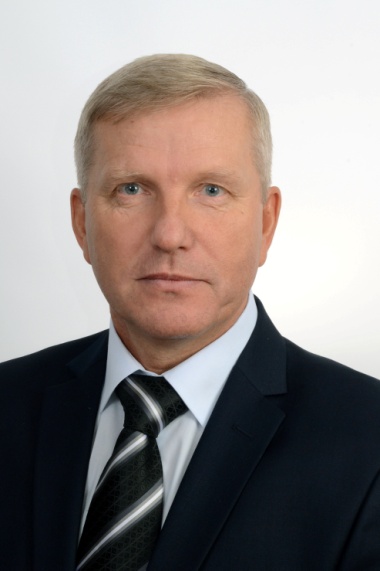 Главная задача органов местного самоуправления – постоянно повышать качество жизни горожан, реализуя всевозможные проекты в различных направлениях социально-экономического развития территории. В этом ключе нам видится очень важной и значимой ваша роль. Именно активное участие деловых, энергичных, предприимчивых людей позволяет развиваться городу необходимыми темпами. Наш замечательный город - Родина Западно-Сибирской нефти. И нефтегазодобывающая отрасль является основной. Совсем недавно в 2015 году Урай отметил полувековой юбилей. Он расположен в Юго-Западной части Ханты-Мансийского автономного округа. Среди других малых городов Югры мы стабильно входим в число лидеров как самый благоустроенный город округа. На сегодняшний день у нас достаточно развиты инженерная инфраструктура, коммунальное хозяйство, сеть социально-значимых учреждений, обеспечивающих ежедневную жизнедеятельность населения. Мы четко понимаем и знаем те ориентиры,  к достижению которых стремится Урай в среднесрочной и долгосрочной перспективе. Они легли в основу документов стратегического значения – программ в сфере жилищного строительства, благоустройства и озеленения,  Стратегии развития города до 2020 и на период до 2030 года. Инвестиционный потенциал Урая обусловлен наличием запасов полезных ископаемых, а также свободных земель и площадок, объектов недвижимости, пригодных для реализации новых проектов. Наибольшие перспективы для инвестиций на сегодняшний день существуют в направлениях нефтегазохимии, производстве строительных материалов, строительстве жилья и социальных объектов, производстве сельскохозяйственной продукции, внедрении экологосберегающих технологий, развитии туристических проектов. В Урае каждый год под снос идут порядка двадцати ветхих домов. На их месте со временем должны появиться новые современные жилые микрорайоны, где потребуется возвести всю необходимую инфраструктуру, включая детские сады и школы, спортивные сооружения и магазины. Еще один приоритет для инвестиций – современные торговые площади с зонами для организации семейного досуга и развлечений. Другое направление – это создание частных учреждений по уходу и воспитанию самых юных горожан.  Нашей молодежи нужно больше возможностей для того, чтобы интересно и с пользой проводить свободное время, эту роль могли бы сыграть центры активного отдыха. Муниципалитет крайне заинтересован и в том, чтобы с помощью инвесторов реализовать проект с условным названием  «Загородный лагерь», на базе которого круглогодично  могли бы отдыхать дети, и не только урайские – мягкий климат благоприятен для отдыха всех югорчан. Уважаемые инвесторы! Искренне благодарю тех, с кем уже налажено сотрудничество и мы плодотворно работаем в интересах развития нашего города. Мы также открыты для диалога с новыми инвесторами и готовы создавать наиболее оптимальные условия для ведения вашего бизнеса в Урае. Я верю, что мы сможем наладить хорошие партнерские отношения на долгие годы!С  уважением, глава  города  Урай              А.В. Иванов                                       Общие сведения о муниципальном образовании городской округ город УрайНаименование муниципального образованияМуниципальное образование городской округ город Урай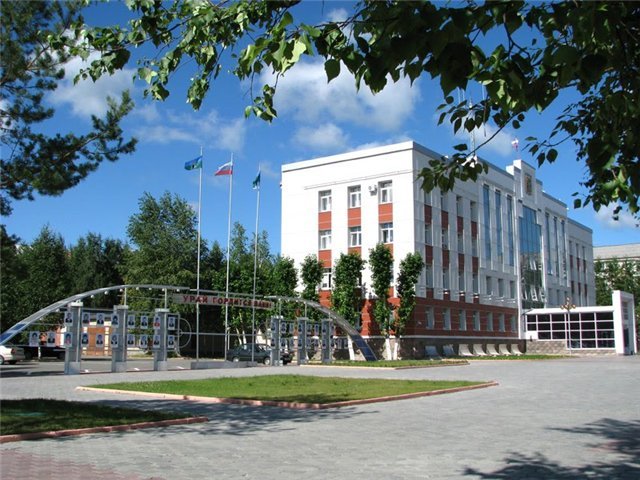 Историческая справкаИстория будущего города началась в 1922 году,  когда несколько семей из центральной России основали  поселок Урай  на правом  берегу небольшой речки Колосья при впадении ее в реку Конду.Урай в переводе с мансийского языка означает «залив, небольшой ручеек». Ураями ханты и манси называют многочисленные вытянутые ямы и притоки, изобилующие в пойме реки Конда. В 1930 году урайцы организовали рыболовецкую артель имени Декабристов,  в которую вошли и несколько местных семей коренных народов. В 1946 году, когда началось послевоенное восстановление страны, в поселке был создан лесопромышленный пункт для заготовки леса и сплава его по реке Конда.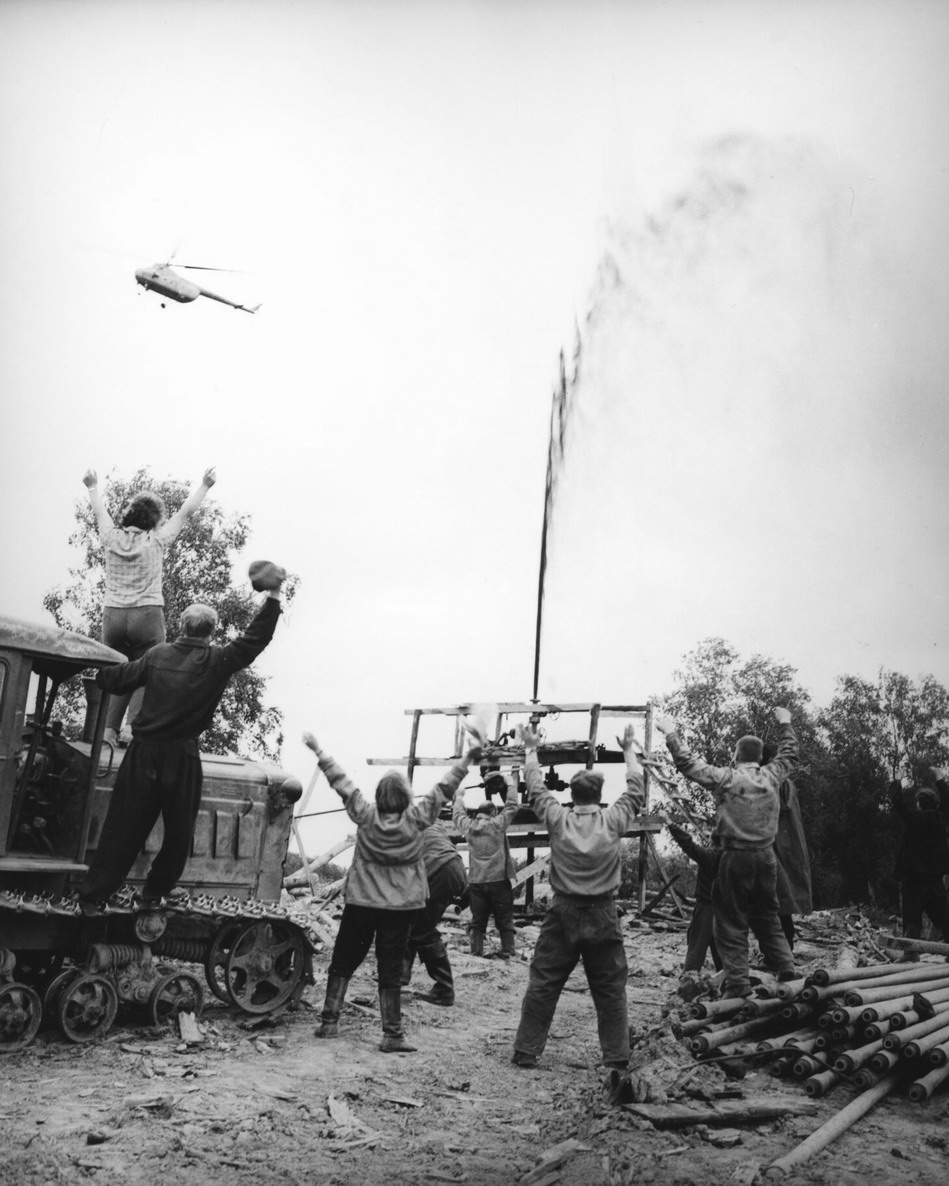 В 1950-х годах начинается активное освоение Западной Сибири геологами, буровиками, нефтяниками.    Строительство первой опорной скважины в Западной Сибири было начато в 1948 году на восточной окраине Тюмени.  21 июня 1960 года на скважине Р-6 Трехозерного месторождения забил первый фонтан промышленной нефти. Шаимские нефтеразведчики стали обживаться на новом месте. Но их число постоянно росло – в Урай прибывали все новые и новые партии покорителей нефтяной целины.      23 мая 1964 года от причала Сухого Бора  отошел первый танкер с шаимской нефтью, и уже в июле она поступила на Омский нефтеперерабатывающий завод. Урай стал городом-первооткрывателем Западно-Сибирской нефти. Развитие нефтегазодобывающей промышленности, увеличение капиталовложений, прирост населения изменили статус Урая. 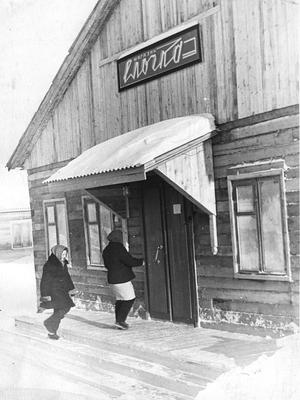 25 июня 1965 года Указом Президиума Верховного Совета РСФСР рабочий поселок Урай Кондинского района Ханты-Мансийского автономного округа Тюменской области был преобразован в город окружного подчинения. Это определило на десятилетия вперед главные тенденции его развития.70-е годы стали годами становления и развития производственного объединения «Урайнефтегаз». Принят устав МО г. Урай (1996г.). Утверждены геральдические знаки МО г. Урай (1998г.).За последнее десятилетие Урай неоднократно становился призером и победителем окружного конкурса на звание «Самый благоустроенный город Ханты – Мансийского автономного округа – Югры». Географическое положениеГородской округ  город Урай находится в групповой системе расселения юго-западной (приуральской) части Ханты-Мансийского автономного округа и граничит со Свердловской областью. Город Урай имеет развитую социально-экономическую инфраструктуру.  Урай расположен на правом берегу сибирской реки Конды, при впадении в нее небольшой реки Колосья. Центр города и его селитебная зона находятся к югу от впадения реки Колосья в реку Конда.Телефонный код +7 34676Часовой пояс UTC+5Географические координаты:  60°08′00″ с. ш.                                      64°47′00″ в. д.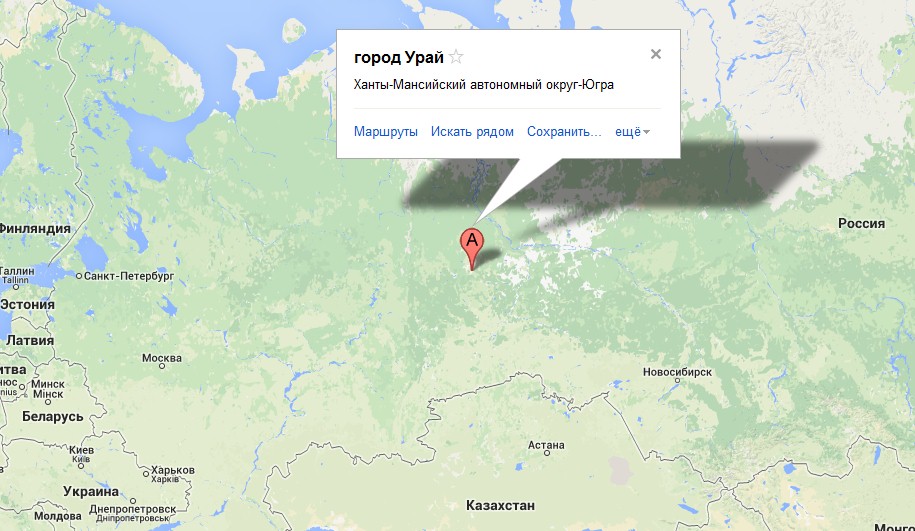 Природно-климатические условия и ресурсно-сырьевой потенциалМуниципальное образование городской округ город Урай приравнен к районам Крайнего Севера.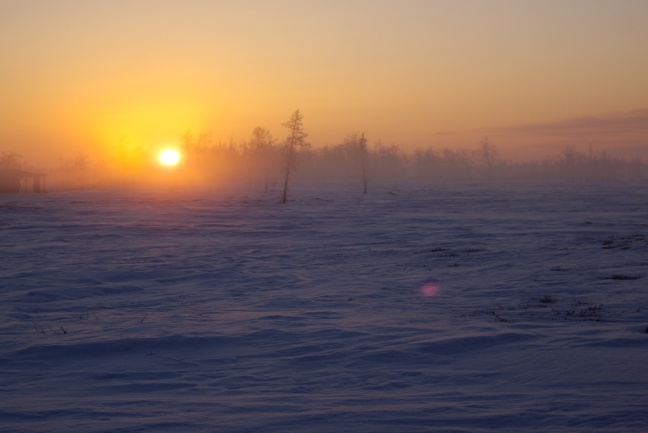 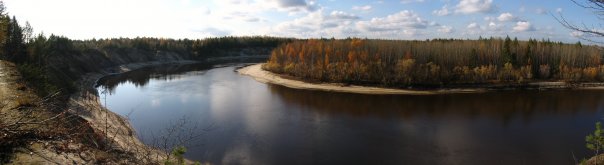 В Урае  резко континентальный климат с коротким тёплым летом и продолжительной холодной зимой. Урай является наиболее благоприятным местом Ханты-Мансийского округа с точки зрения климата. Равнинный и открытый характер местности, а также меридиональная циркуляция воздушных масс, быстрая смена циклонов и антициклонов способствует  резким колебаниям температуры в течение года, месяца и даже суток,  предопределяет сильные ветры.Преобладающим направлением ветра в зимний период является  восточное, в летний период – северное и северо-восточное. Обеспеченность природными ресурсамиЛес представлен в основном сосняком, встречаются березняки. Ближе к Свердловской области встречаются кедровники и ельники. Большего процента сосны в составе леса во всем Ханты-Мансийском автономном округе и во всей Тюменской области нет.Биологические ресурсы муниципального образования городской округ город Урай достаточно разнообразны и представлены многими видами охотничьих животных и птиц. Основными представителями животного мира являются: лось, норка, рыжая лисица, выдра, белка, рысь. Основными  видами рыб, обитающих в реках и водоемах, являются: щука, язь, плотва, ерш, окунь, стерлядь, налим, карась, пелядь.Обеспечение документами территориального планирования, правилами землепользования и застройки, документацией по планировке территории, местными нормативами градостроительного проектированияРазвитие территории города Урай происходит на основании утвержденных документов территориального планирования, градостроительного зонирования и планировочной документации:1. Генерального плана города Урай (утв. решением Думы города Урай от 26.09.2013 №55 «О генеральном плане города Урай»).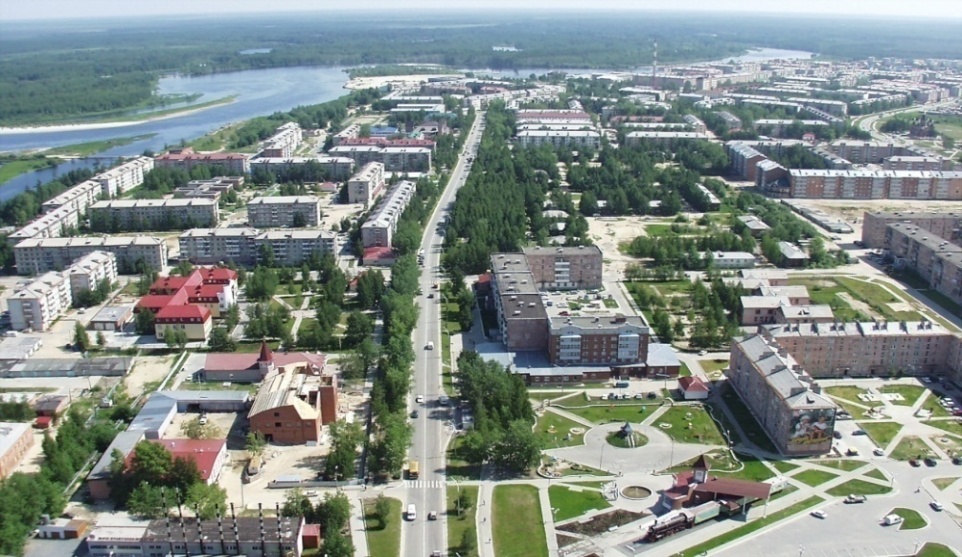 2. Правил землепользования и застройки муниципального образования городской округ город Урай (утв. решением Думы города Урай от 26.11.2009 №106 «О правилах землепользования и застройки муниципального образования городской округ город Урай»).3. Местных нормативов градостроительного проектирования (утв. решением Думы города Урай от 24.12.2015 №148 «О местных нормативах градостроительного проектирования»).4.   Проекта детальной планировки Юго-восточного микрорайона в г.Урае.5. Проекта планировки и проекта межевания «Застроенная территория части микрорайонов 1А, 1Г в г.Урай».6.  Проекта планировки микрорайона 1 Д в г.Урае Тюменской области.7.  Проекта детальной планировки микрорайона «Аэропорт» в границах «Старый Урай», территории аэропорта г.Урай.8.  Проекта упорядочения застройки района Юго-западный (7/1).9.  Проекта упорядочения застройки района Западный (5/1).10. Проекта межевания микрорайонов 2, 3 города Урая.11. Проекта планировки «Застройка части микрорайона «2А» в городе Урай. 12. Проекта планировки и проекта межевания части территории микрорайона 1 в городе Урай (строительство жилых домов смешанной этажности).13. Проекта межевания г. Урай. Жилая застройка микрорайона «Западный».14. Проекта корректировки красных линий вдоль ул.Ленина, в районе жилого дома 54 микрорайона 3.  15. Проекта планировки и проекта межевания «ул. Рябиновая, в районе жилого дома 12, проезд до ул. Березовой города Урай». 16. Проекта планировки и проекта межевания «Часть микрорайона Лесной города Урай». 17. Проекта планировки части территории микрорайона Первомайский, ул.Нефтяников, ул.Сосновая.  18. Проекта  планировки  и проекта межевания  застроенной территории г.Урай между улицами Нефтяников и Механиков.19. Проекта планировки и проекта межевания территории «ул. Толстого – Островского – Ленина». 20.  Проекта планировки территории улицы Строителей.21.  Проекта межевания территории улицы Строителей. Проекта планировки территории улицы Космонавтов.23.  Проекта межевания территории улицы Космонавтов.24.  Проекта планировки территории  улицы Нефтяников. 25.  Проекта межевания территории  улицы Нефтяников.26.  Проекта планировки ул. Брусничная. 27.  Проекта планировки и межевания улицы Узбекистанская.28.  Проекта межевания «Жилая застройка микрорайона 2А».29. Проекта планировки  и проекта межевания  территории  зоны инженерной инфраструктуры для  строительства  магистральной канализации от ул. Сибирской  до   мкр. Солнечный. 30.  Проекта планировки и проекта межевания территории ул. Нефтяников (от пересечения с ул. Строителей, ул. Рябиновой  до пересечения с ул. Южная).31. Проекта планировки и проекта межевания объекта «Территория улично-дорожной сети микрорайона Солнечный».32. Проекта планировки территории от ПС Евра ул. Южная вдоль улицы Тюменская, по ул.Яковлева, ул.Узбекистанская.33. Проекта планировки и проекта межевания объекта «Часть микрорайонов 2 и 3, вдоль реки Конда от Старта до старого Урая». 34. Проекта планировки и проекта межевания микрорайона «Солнечный» (1 очередь). 35. Проекта планировки и проекта межевания территории микрорайона «Южный» под комплексное освоение в целях жилищного строительства (индивидуальное жилищное строительство). 36. Проекта планировки и проекта межевания микрорайона «Южный» ().37. Проекта планировки и проекта межевания части микрорайона 1 «Б» ().38. Проекта планировки и проекта межевания части территории микрорайона «Лесной» ().39. Проекта планировки и проекта межевания зоны инженерной инфраструктуры для строительства объекта «ЛЭП-6 и 0,4 кВ с ТП 6/0,4 кВ для перевода бытовых потребителей с электроустановок ОАО «Аэропорт Урай».40. Проекта планировки и проекта межевания территории для размещения объекта:  «Дренажная канализация от КНС к КНС-3 в микрорайоне 2А г.Урай.41. Проекта планировки и проекта межевания территории в  районе ул.Южная, ул. Спокойная (6,3га).42. Проекта планировки улично-дорожной сети части территории микрорайона Лесной (12,2га).43. Проекта планировки территории в границах земельного участка по ул.Спортивная, дом 6, территории улично-дорожной сети по ул.Энергетиков и проезда до ул.Спортивная.44.  Проекта планировки и проект межевания территории части микрорайона 2А.45. Проекта планировки территории части улично-дорожной сети микрорайона Лесной, в районе жилого дома №87а.46. Проекта планировки и проект межевания территории, ограниченной ул.Островского, ул.Толстого, ул. Пионеров (4,2 га).Демографическая характеристикаДемографическая ситуация в городе Урай благополучна благодаря процессам, происходящим в городе по модернизации здравоохранения, внедрения высокотехнологичных методов лечения, проведению профилактических мер, снижению смертности от управляемых причин. Устойчивость демографического развития города обеспечивается молодой возрастной структурой населения.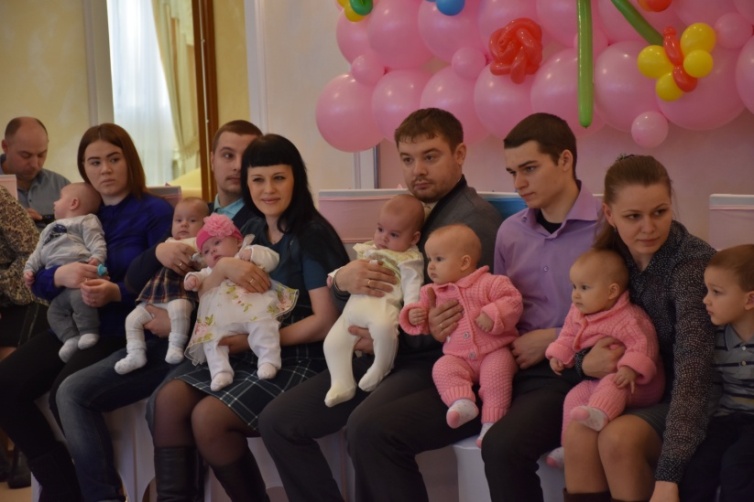 Урай – многонациональный город. В национальном составе русские составляют 72,0%, татары – 6,4%, украинцы – 3,0%, манси – 2,3%, башкиры – 1,9%, ханты- 0,3%, прочие – 14,1%.Демографическая политика в городе направлена на увеличение рождаемости и сокращение смертности.Основные демографические показатели по городу Урай                                                                                                                                               (человек)Одним из факторов демографического развития является естественный прирост населения. На 01.01.2017 года по отношению к аналогичному периоду 2016 года  естественный прирост населения сократился на 26,0% и составил 185 человек.Вторым фактором демографического развития является миграционное движение населения. На 01.01.2017 года в муниципальном образовании прослеживается превышение числа выбывших из города над прибывшими на 103 человека.В целом, за счет естественного движения численность населения города в 2016 году увеличилась на 82 человека. Экологическая ситуацияУлучшение экологической обстановки в городском округе является одной из стратегических задач развития муниципального образования. Для решения данной задачи в муниципальном образовании городской округ город Урай разработана и успешно реализуется муниципальная программа «Охрана окружающей среды в границах города Урай», в рамках которой предусмотрены  мероприятия  по  санитарной очистке и ликвидации несанкционированных свалок на территории города Урай, созданию условий для улучшения экологической обстановки на территории города Урай,  повышению уровня знаний населения города в сфере охраны окружающей среды. 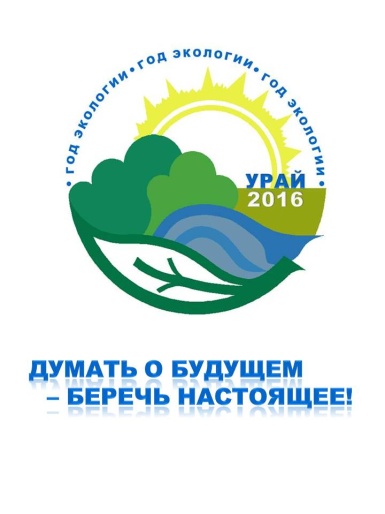 Жители города Урай принимают активное участие в экологическом движении, направленном на ликвидацию мусора, благоустройство территории и озеленение города. Представители предприятий и учреждений, органов местного самоуправления, политических партий, молодежной палаты, Совета ветеранов, других общественных организаций города принимают участие в мероприятиях, целью которых является сохранение окружающей среды города.  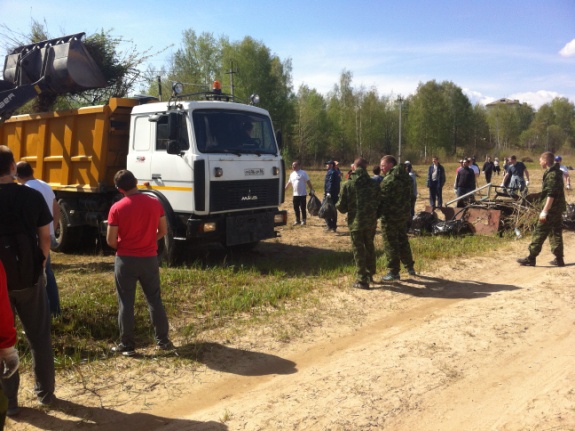 В 2016 году на территории муниципалитета прошел Год экологии, в рамках которого было проведено более 300 экологических и природоохранных мероприятий.В мероприятиях года экологии принимало активное участие население города разных поколений от детсадовцев до ветеранов, общее количество участников составляет более 10 тысяч человек.2017 год в городе объявлен Годом экологии. Основные параметры социально-экономического развития муниципального образования  городской округ город Урай2.1. Социальная сфера2.1.1. Уровень жизни населенияОсновным источником доходов населения является заработная плата. Фонд оплаты труда за 2016 год по крупным и средним предприятиям города составил 8891,1 млн. рублей (101,4 % к 2015 году). Среднемесячная начисленная заработная плата в расчете на одного работника в организациях (без субъектов малого предпринимательства) за 2016 год составила 59 274,1 рублей и по отношению к  2015 году номинально возросла на 4,8%.Трудовая деятельность и безработица. Численность экономически активного населения муниципального образования на 01.01.2017 года составила 25,4 тыс. человек или 62,5% от численности населения (40,562 тыс. человек). На 01.01.2017 года из числа занятых в экономике среднесписочная численность работников в организациях, не являющихся субъектами малого предпринимательства, составила 12,5 тыс. человек  (96,8 % к  2015 году). Ситуация на рынке труда2.1.2. Образование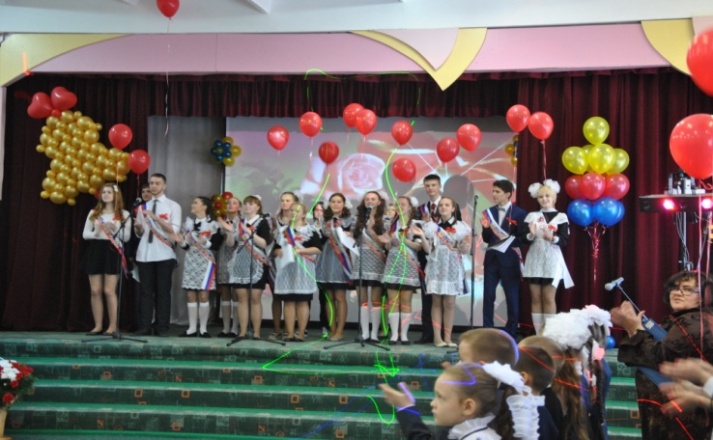 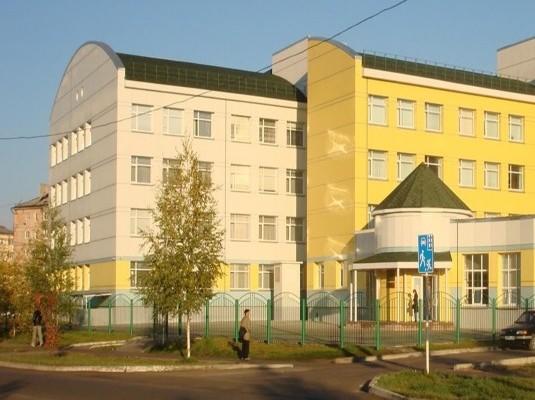 В городе Урай созданы условия для дифференцированного обучения и развития детей с разными образовательными потребностями, интересами и возможностями. Этому способствует разнообразная, многофункциональная сеть образовательных организаций, реализующих вариативные образовательные программы. На территории города Урай действуют 16 бюджетных образовательных организаций: 9 организаций дошкольного образования, 6 - общеобразовательных и 1 учреждение дополнительного образования. Основные показатели по образовательным организациям за 2016 годПодробная информация о деятельности образовательных организаций, расположенных на территории города Урай, Управления образования администрации города Урай расположена на  Портале образовательной интрасети города Урай (http://www.edu.uray.ru/).На территории города Урай среднее профессиональное образование предоставляют БУ ПО «Урайский политехнический колледж» и Челябинский юридический колледж (филиал).Численность учащихся БУ ПО ХМАО-Югры «Урайский политехнический колледж» на 01.01.2017 года составила  582 человека, в том числе: - начальное профессиональное образование - 140 учащихся;- среднее профессиональное обучение - 442 человек. Колледж готовит студентов по 13 специальностям. Наиболее востребованными на предприятиях города являются выпускники по специальностям: электромонтеры по ремонту и обслуживанию, автомеханики, операторы нефтяных и газовых скважин. Численность студентов, обучающихся в Челябинском юридическом колледже (филиал) составила 70 человек, обучающихся на дневной форме обучения (юристы, менеджеры, банковское дело, гостиничный сервис).2.1.3. Здравоохранение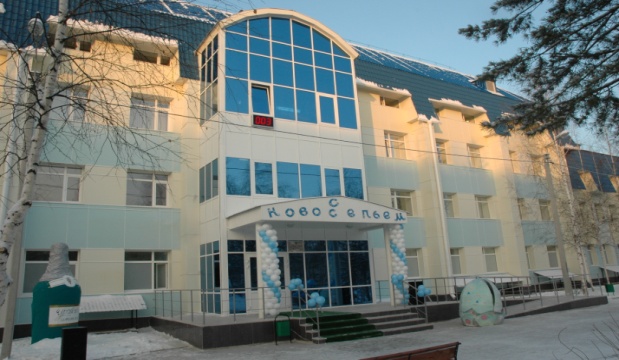 Систему здравоохранения на территории города Урай представляют бюджетное учреждение ХМАО-Югры «Урайская городская клиническая больница», автономное учреждение ХМАО-Югры «Урайская городская стоматологическая поликлиника» и бюджетное учреждение ХМАО-Югры «Урайская окружная больница медицинской реабилитации». 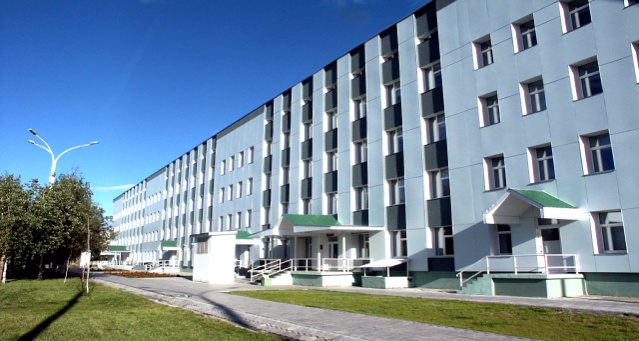 Деятельность учреждений здравоохранения  направлена на обеспечение медико-санитарной помощи, а также для оказания специализированной, в том числе и высокотехнологичной помощи населения. Основные показатели деятельности  системы здравоохраненияНа территории города находятся Федеральные и Государственные учреждения здравоохранения (Филиал Федерального бюджетного учреждения здравоохранения «Центр гигиены и эпидемиологии по городу Урай и Кондинскому району», Филиал – бюро  № 12 (город Урай) Федерального государственного учреждения «Главное бюро государственной службы медико-социальной экспертизы по Ханты-Мансийскому автономному округу – Югре», Казенное учреждение Ханты – Мансийского автономного округа – Югры «Урайский специализированный дом ребенка»).  2.1.4. Физкультура и спорт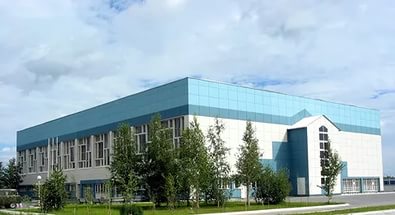 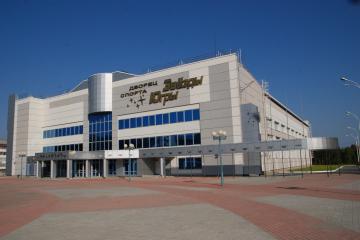 Повышение роли физической культуры и спорта является важным средством формирования физического и психологического здоровья детей, подростков и молодежи. Для обеспечения потребности населения  занятием спортом  на территории города Урай функционируют 77 спортивных объектов, из них 1 стадион с трибунами на 1500 мест, 34 плоскостных спортивных сооружения, 30 спортивных залов, 3 плавательных бассейна, биатлонный комплекс, городской тир, шахматно-шашечный клуб «Темп» и т.д. Спортивная инфраструктура  единовременно может  принять 2177 человек.  В городе работают 2 детско-юношеские спортивные школы: Муниципальное бюджетное учреждение дополнительного образования «Детско-юношеская спортивная школа «Старт»; Муниципальное бюджетное учреждение дополнительного образования «Детско-юношеская спортивная школа «Звёзды Югры».Основные показатели развития физической культуры и спорта Всего в городе развивается более 30 видов спорта. Самыми популярными являются плавание, мини-футбол, спортивная акробатика, дзюдо, гандбол и биатлон. 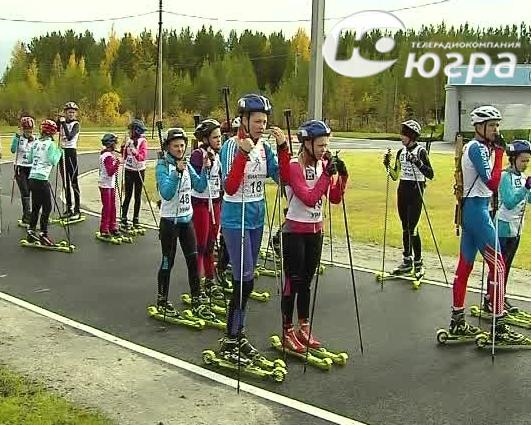 Урайские спортсмены систематически участвуют в спортивных  мероприятиях городского, окружного, областного, межрегионального и  российского значения. На лыжной базе с освещенной лыжероллерной трассой систематически в течение 2016 года проводились массовые физкультурно-оздоровительные занятия, а также занятия для улучшения профессиональной подготовки спортсменов, занимающихся зимними видами спорта. Для создания оптимальных условий для повышения спортивного мастерства и увеличения числа детей и взрослых, активно занимающихся физической культурой и спортом, лыжная база оснащена новым оборудованием и инвентарем. Для достижения высоких результатов в спорте при подготовке спортсменов-биатлонистов, а также для любителей лыжных гонок, организована работа лыжной базы в зимний и летний периоды. На территории новой лыжной базы установлено два спортивных комплекса «Street Workaut», а также огражденное футбольное поле с искусственным покрытием. 2.1.5. Культура и молодежная политика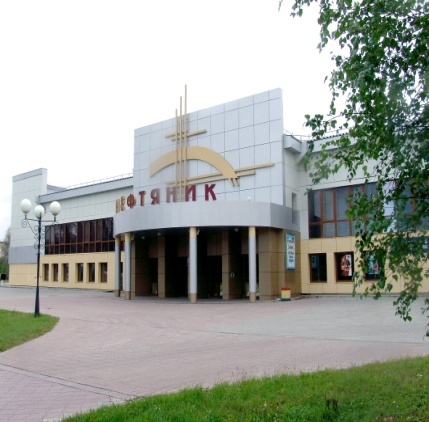 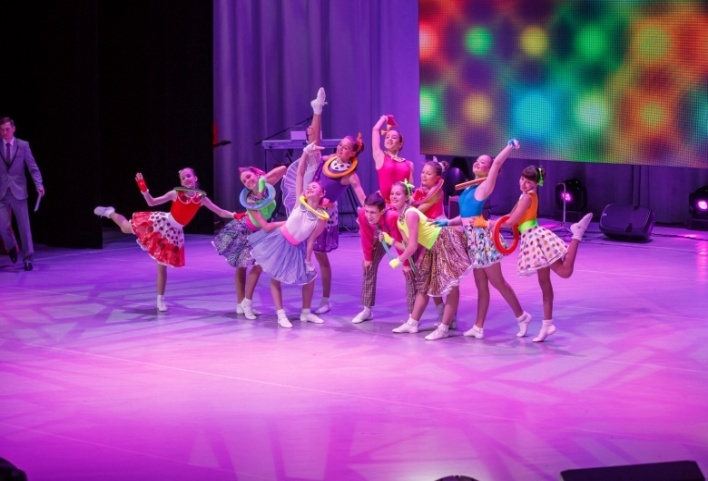 На территории города Урай сеть учреждений культуры представляет МАУ «Культура», включающая в себя централизованную библиотечную систему (4 библиотеки), 2 учреждения культурно-досугового типа, музей истории города Урай, парк культуры и отдыха и 2 учреждения художественного дополнительного образования детей.Учреждениям культурно-досугового типа: киноконцертный цирковой комплекс «Юность Шаима» и культурно-досуговый центр «Нефтяник» занимаются организацией досуга населения и привлечением молодежи и подростков к творчеству.В городе большим успехом пользуется музей, где проходят разнообразные выставочные показы. В городском музее проводятся как местные выставки, так и передвижные выставки других городов России.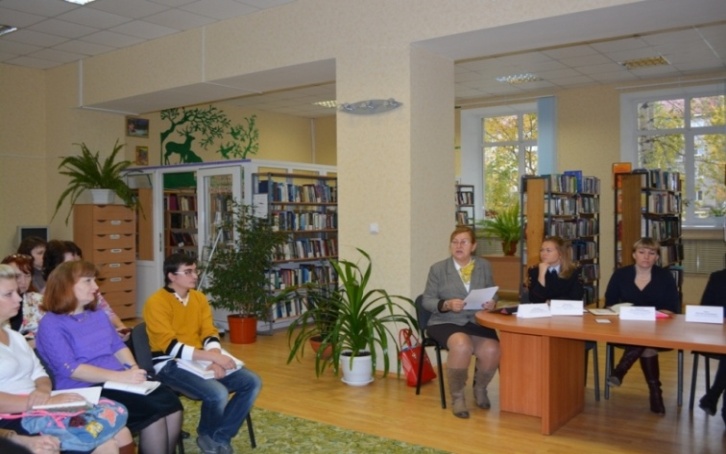 Централизованная библиотечная система города включает 4 городские библиотеки. В Центральной библиотеке автоматизированы библиотечные процессы, вводятся библиографические записи на книжный фонд в электронный каталог, а также обслуживание читателей – регистрация и книговыдача в электронном виде.  Сайт Централизованной библиотечной системы (uraylib.ru) обеспечивает выход в электронный каталог библиотек города (16 автоматизированных комплексов). Сайт находится в постоянном наполнении.Основные показатели деятельности учреждений культуры Особое внимание уделяется развитию клубных формирований. Клубы по интересам, кружки, вокальные ансамбли, хореографические коллективы, театральные объединения, созданы в учреждениях культуры и рассчитаны на людей разных возрастов и культурных приоритетов. Учреждения дополнительного образования в сфере культуры представлены муниципальными образовательными учреждениями дополнительного образования детей «Детская школа искусств №1» и «Детская школа искусств №2».  На базе школ постоянно функционируют детские творческие коллективы.Школы искусств реализуют предпрофессиональные образовательные программы по музыкальному, художественному и хореографическому направлениям. Положительным результатом 2016 года в работе детских школ искусств можно считать дальнейшую реализацию педагогического проекта «Создание педагогических условий развития одарённых детей». За 2016 год учащиеся приняли участие в 62  конкурсах различных уровней, став обладателями более, чем 400 наград.Учреждением, целью которого является реализация на территории города Урай основных направлений государственной молодежной политики, является муниципальное бюджетное учреждение «Молодежный центр», в состав которого входят клубы по месту жительства «Дружба» и «Ровесник», службы: ювенальная, профориентации, «Временная занятость».В течение 2016 года в рамках работы клубов по месту жительства «Ровесник» и «Дружба» МБУ «Молодежный центр» была организована деятельность подростковых вокально-инструментальных ансамблей, клуба волонтеров «Доброволец Урая» (328 мероприятий с охватом более 10000 чел.). В целях эффективной муниципальной молодежной политики муниципальным бюджетным учреждением «Молодежный центр» предоставляется помощь в сфере труда и занятости, в сфере социальных услуг, поддержки молодой семьи и молодых специалистов, а также в сфере развития молодежи и поддержки одаренных молодых людей.За 2016 год в службу временной занятости обратилось более 709 несовершеннолетних, трудоустроено 545 человек. 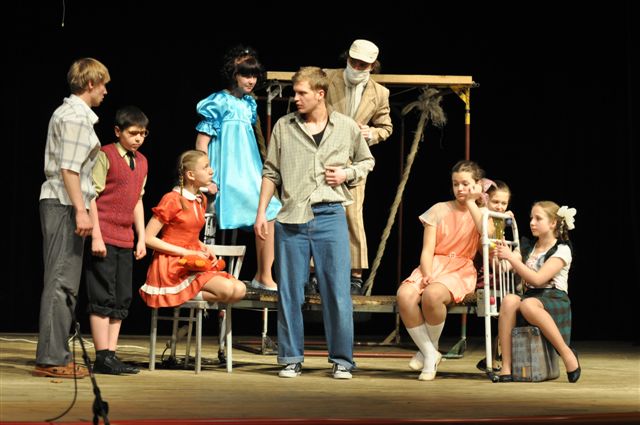 В летний период 2016 года в рамках муниципальной программы «Молодежь города Урай» на 2016 – 2020 годы создано 395 рабочих места для несовершеннолетних граждан. За 2016 года профориентационной работой охвачено 6 497 человек. Ювенальная служба МБУ «Молодежный центр» проводит мероприятия по профилактике правонарушений, социализации молодых людей, оказавшихся в трудной жизненной ситуации. Основной функцией специалистов службы является проведение индивидуально-профилактической работы с несовершеннолетними, оказавшимися в трудной жизненной ситуации, находящимися в социально опасном положении. В рамках реализации направления социально–правовой помощи предусмотрено: очное консультирование юристом службы несовершеннолетних и их законных представителей; оказание помощи в оформлении документов правового характера; оказание консультативной юридической помощи специалистам города, работающим с несовершеннолетними; оказание юридической помощи по телефону.Проведение активной молодежной политики способствует успешной социализации и эффективной самореализации подростков и молодежи, развитию их потенциала и его использованию в интересах развития муниципального образования городской округ город Урай.2.2. Экономическая политика2.2.1. Производственный потенциал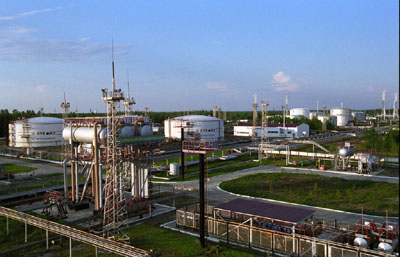 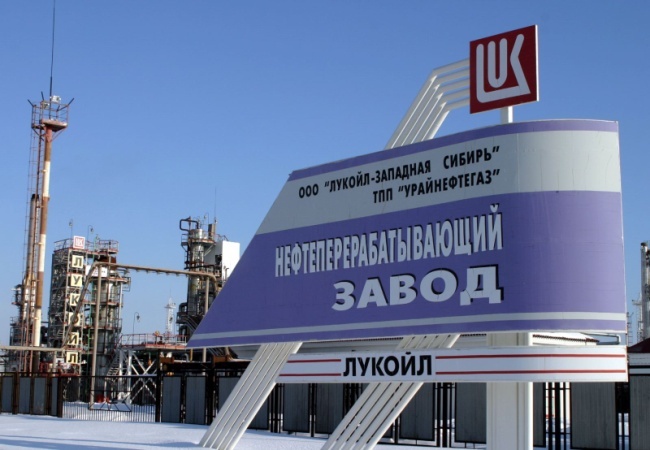 Специфика экономики города связана с осуществлением работы предприятий нефтедобывающей отрасли. Это подтверждается как соотношением объемов произведенной продукции в различных секторах экономики, так и структурой занятости. Экономика в целом и промышленное производство города Урай в частности, ощутимо зависят от положения дел в доминирующей отрасли – нефтедобывающей. Промышленное развитие экономики города составляет более 40,0% от общего объема производства, выполненных работ и услуг по муниципальному образованию и включает в себя добычу полезных ископаемых (нефти, газа), обрабатывающее производство (пищевая промышленность, лесоперерабатывающее производство, производство дизельного топлива и автомобильного бензина, кислорода и азота, производство и распределение теплоэнергии и электроэнергии).Динамика объема отгруженных промышленных товаров собственного производства, выполненных работ и услуг по муниципальному образованию город Урай *- по состоянию на 01.12.2016 года.По итогам 2016 года наблюдается сокращение объема производства основных видов промышленной продукции, что связано с наступлением рецессии в развитии экономики страны и региона.2.2.2. Основные направления бюджетной и налоговой политикиБюджет городского округа город Урай на 2016 год сформирован в установленные сроки, прошел процедуры публичных слушаний и утвержден решением Думы города Урай от 17.12.2015 года №143. Решения Думы города Урай о бюджете городского округа город Урай на 2016 год размещены на официальном сайте администрации города Урай в информационно-телекоммуникационной сети «Интернет» (http://www.uray.ru/byudjet-goroda-urai) и опубликованы в городской газете «Знамя».2.2.3. Инвестиции в основной капитал, развитие строительного комплекса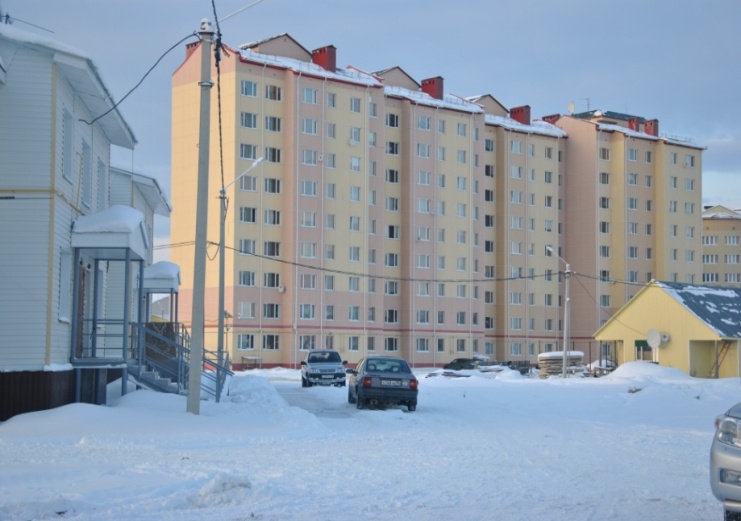 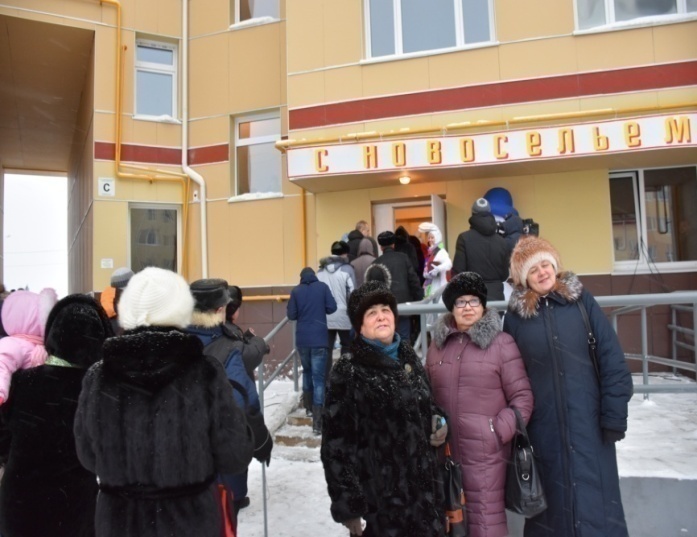 Объем инвестиций в основной капитал организаций (без субъектов малого предпринимательства и объема инвестиций, не наблюдаемых прямыми статистическими методами) за 2016 год составил 695,1 млн. рублей, к соответствующему периоду 2015 года (в фактических ценах) показатель снизился на 42,1%. Сокращение инвестиций связано с уменьшением объема привлеченных средств в результате снижения доходности бизнеса. К факторам торможения инвестиционных процессов относится снижение потребительского спроса, вызванное падением реальных доходов населения. Объем работ и услуг, выполненных по виду деятельности «Строительство» собственными силами крупными и средними предприятиями и организациями за 2016 год составил 468,646 млн. рублей (темп роста в фактических ценах к уровню соответствующего периода 2015 года составил 81,7%).За 2016 год в городе Урай введено 11 577 кв. м жилья (61% к 2015 году),  в том числе 3 148 кв.м. индивидуального жилья. Общая площадь жилых помещений, введенная в действие за один год в среднем на одного жителя, составила 0,3 м2. В рамках реализации государственных и муниципальных программ, включающих мероприятия по строительству и реконструкции объектов инженерной и социальной инфраструктуры на территории города Урай за 2016 год:- Выполнены работы по строительству сетей теплоснабжения в микрорайоне 1 «А» (протяженность 485,5 м).- Выполнены работы по благоустройству территории в районе жилых домов №11-18 микрорайона 3, проезд «Школьный» в г. Урай (общая площадь благоустройства - 6 672,37. м2).- Выполнены работы по благоустройству территории в районе жилых домов № 25,26,26а микрорайона 2 в г. Урай (общая площадь благоустройства - 9 553 м2).- Выполнены проектно-изыскательские работы (ПИР)  по  объектам:«Инженерные сети по улице Брусничная в г.Урай»;«Инженерные сети и проезды в микрорайоне «Южный» в г.Урай»;«Инженерные сети по улицам Спокойная, Южная в г.Урай».- Выполнены кадастровые работы по объекту «Лыжная база в г.Урай», инженерные сети по ул. Ленина-Толстого-Островского, инженерные сети по ул. Механиков.- Введен в эксплуатацию объект «Стационар с прачечной в г.Урай. 1 пусковой комплекс: Пищеблок. Прачечное отделение».- Завершено строительство  объекта «Больница восстановительного лечения в г.Урай. II очередь. Первый пусковой комплекс». Объект введен в эксплуатацию разрешением на ввод от 03.06.2016 №86-311-7-2016. Благодаря заключенному на 2016 год Соглашению о сотрудничестве между Правительством Ханты-Мансийского автономного округа - Югры и ПАО «Нефтяная компания «ЛУКОЙЛ», выполнены работы  по капитальному ремонту МБДОУ «Детский сад №12», разработана проектно-сметная документация и начато выполнение работ по реконструкции нежилого здания детской поликлиники под жилой дом со встроенными помещениями, выполнены работы по капитальному ремонту кабинетов и системы вентиляции КДЦ «Нефтяник». Помимо строительства объектов осуществляемого за счет бюджетных средств в городе в течение 2016 года были ведены в эксплуатацию здания двух торговых объектов, возведение которых осуществлялось за счет частных инвестиций: аптека по адресу город Урай, перекресток улиц Толстого и Островского (общая площадь здания 1 337,2 м2) и  магазин «Эдем» (общая площадь здания 1 471,4 м2).  В целях обеспечения благоприятного инвестиционного климата муниципального образования, улучшения условий ведения предпринимательской деятельности заключено Соглашение о сотрудничестве по вопросам внедрения успешных практик между Департаментом экономического развития Ханты-Мансийского автономного округа-Югры и администрацией города Урай от 09.03.2016 года.В соответствии с пунктом 4 статьи 4 Соглашения о сотрудничестве по вопросам внедрения успешных практик на основе материалов Атласа муниципальных практик, с учетом рекомендаций Агентства стратегических инициатив на территории муниципального образования город Урай разработан и утвержден План мероприятий («дорожная карта») по внедрению успешных практик, направленных на развитие и поддержку малого и среднего предпринимательства и снятие административных барьеров в муниципальном образовании. План мероприятий содержит 12 муниципальных практик, которые были успешно внедрены в течение отчетного года и отчет об их реализации размещен в специализированной автоматизированной системе управления проектами «Диалог» в информационно-телекоммуникационной сети «Интернет».   В 2016 году в рамках приоритетного направления социально-экономического развития муниципального образования город Урай «Создание условий для повышения доступности и качества образования», за счет привлечения частных инвестиций, а также при поддержке муниципального образования, реализован инвестиционный проект «Строительство объекта «Детский сад на 240 мест в городе Урай ХМАО – Югры в микрорайоне 1 Б». В рамках увеличения объема частных инвестиций в экономику муниципалитета в 2016 году была начата работа по заключению энергосервисных контрактов муниципальными бюджетными образовательными учреждениями города. Первый пилотный проект был запущен на базе муниципального бюджетного дошкольного образовательного учреждения детский сад №21. В декабре 2016 года администрацией города Урай заключено концессионное соглашение в отношении объектов теплоснабжения и централизованных систем горячего водоснабжения, находящихся в собственности муниципального образования городской округ город Урай с акционерным обществом «Урайтеплоэнергия». Практика  заключения энергосервисных контрактов и концессионных соглашений будет продолжена в муниципальном образовании и в текущем году, что может стать одним из приоритетных направлений привлечения инвестиций. 2.3. Инженерное оборудование территорииОсновной задачей деятельности администрации города в сфере жилищно-коммунального хозяйства является повышение качества жизни населения города, поддержание системы коммунального обеспечения города Урай в работоспособном состоянии, развитие и модернизация городского коммунального хозяйства, а также улучшение качества жизни населения за счет реализации энергосберегающих мероприятий.Теплоснабжение является важнейшим и самым затратным из всех систем жизнеобеспечения. АО «Урайтеплоэнергия» является единой теплоснабжающей организации в границах муниципального образования город Урай и обеспечивает производство, передачу и распределение тепловой энергии и горячей воды потребителям города Урай. В эксплуатации предприятия находятся 11 муниципальных котельных.Водоснабжение города осуществляется акционерным обществом «Водоканал». Источником хозяйственно-питьевого водоснабжения является подземный горизонт,  расположенный на городском водозаборе, для технических нужд существует  поверхностный  водозабор на реке Конда. Оба водозабора оснащены приборами учёта. Качество  подаваемой  питьевой воды соответствует требованиям СаНПиН 2.1.4.559-96, ежедневно ведётся  контроль  за содержанием  железа  в  воде и  обеззараживание гипохлоритом натрия.Для улучшения качества подачи воды населению и снижению потерь в водопроводной сети ежегодно ведётся замена стальных ветхих сетей на сети из полимерных материалов.Канализация. В муниципальном образовании предусмотрена объединенная хозяйственно-бытовая и производственная канализация. Сточные воды от жилой застройки и промышленных предприятий города по самотечным сетям поступают на канализационные насосные станции и далее по напорным трубопроводам перекачиваются на канализационные очистные сооружения.Газоснабжение. Развитие и усовершенствование городской системы газоснабжения направлено на обеспечение бесперебойной и безопасной поставки ресурса конечному потребителю. Схема газораспределительной сети обеспечивает городу безопасную и надежную эксплуатацию объектов систем газопотребления, включающую в себя трассу протяженностью Уровень газификации попутным газом жилых многоквартирных и индивидуальных домов составляет 95,7%. В городе газифицировано 15 404 квартиры попутным газом и обеспечены сжиженным газом для коммунально-бытовых целей 540 квартир, установлено 2333 газовых водонагревателей. Электроснабжение. ОАО «ЮТЭК-Энергия» осуществляет оказание услуг по передаче электрической энергии потребителям города и частично производственной зоны.2.4. Транспортная инфраструктура и связьВ муниципальном образовании город Урай существуют  автомобильные, воздушные   пути сообщения. 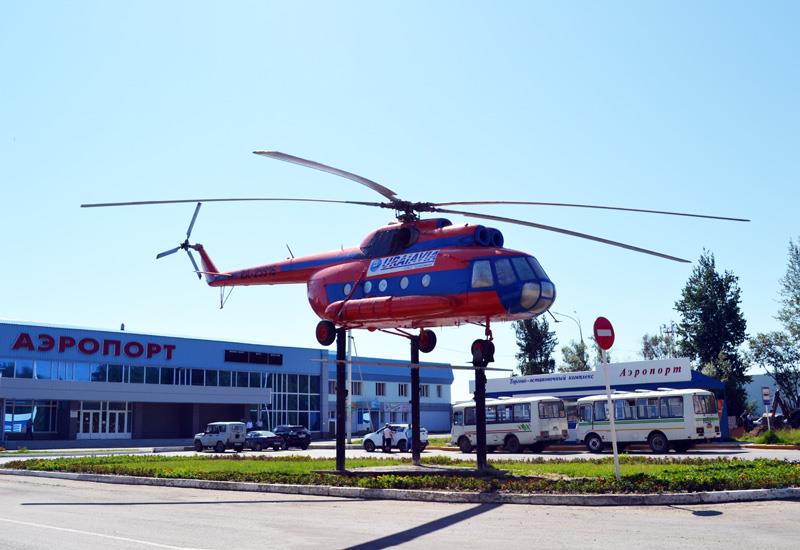 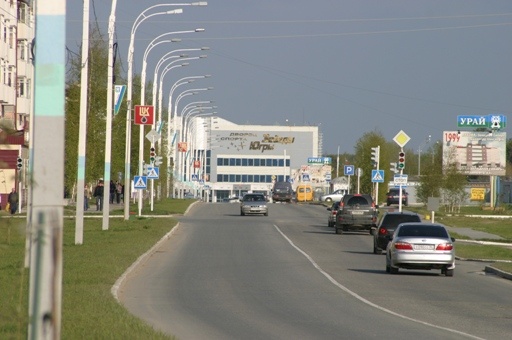 Аэропорт Урай расположен в черте города и является самым крупным аэропортом, расположенным на территории Кондинского района. Его услугами пользуются жители таких населенных пунктов, как пгт. Междуреченский, близлежащих к городу Урай поселков Кондинского района. В аэропорту базируются вертолеты АК «Ямал», выполняющие работы по обслуживанию газо-нефтепроводов, электрических сетей, нефтепромыслов. Аэропорт обеспечивает дежурство воздушных судов для выполнения поисково-спасательных работ в закрепленном районе ответственности и срочных санитарных заданий для оказания медицинской помощи населению. Аэропорт Урай работает по приему и выпуску воздушных судов, а также выполняет функции запасного аэродрома.В муниципальном образовании город Урай организованы речные перевозки через реку Конда. На 661,7 км. реки Конда организована и действует грузовая переправа, в летний период времени работает пассажирская переправа. В 125 км от города  находится железнодорожная станция, через которую доставляются пассажиры и грузы.Автомобильные дороги  формируют автодорожные маршруты и транспортные коридоры, проходящие по территории города.Городская транспортная сеть исторически сформировалась в виде 2-х магистральных ветвей, соединенных проездами. Данная структура обеспечивает удобную связь транспортных потоков внутри города, соединяя его районы, и дает возможность эффективного использования  транспортных коридоров, регулируя нагрузку  наиболее загруженных участков улично-дорожной сети.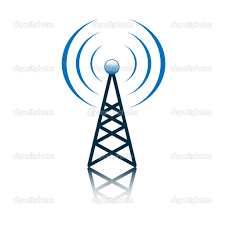 Связь – одна из самых важных сфер деятельности, состояние которой серьезно сказывается на жизни населения, на духовном и морально-психологическом климате в обществе. С внедрением цифровых технологий, объединения компьютерной и коммутационной техники, волоконно-оптических линий связи кардинально изменились возможности по предоставлению информационно – телекоммуникационных  услуг. Основным поставщиком услуг местной и внутризоновой телефонной связи, телеграфной и документальной связи является ПАО «Ростелеком».Сотовая связь в городе представлена компаниями: ПАО «Ростелеком», ПАО «Мобильные ТелеСистемы» (МТС), ПАО «ВымпелКом» («Билайн»), ПАО «МегаФон», ООО «Т2-Мобайл», Мотив (ООО «Екатеринбург-2000»), YOTA (ООО «СКАРТЕЛ»). Операторами внедрена технология мобильной связи четвертого поколения (4G). Стабильно развивается сегмент глобальной информационной сети – Интернет. Урай имеет высокую плотность подключения и использования Интернет – услуг. 90% жителей,  имеющие персональные компьютеры и 100% учреждений и организаций подключены к сети Интернет.Активно развивается сеть передачи данных на основе технологии оптического доступа в квартиру, офис клиента (технология GPON), позволяющая объединить услуги доступа в Интернет, телевидения и фиксированного телефона в одном оптическом доступе и дающая возможность в перспективе пользоваться различными интерактивными сервисами. Магистральными провайдерами доступа к сети Интернет  на территории города являются компании ПАО «Ростелеком» и ООО «ПиП», предоставляющие высококачественные услуги телевидения и высокоскоростного Интернета.На базе библиотек города организованы центры общественного доступа к сети Интернет, общедоступным ресурсам органов государственной власти и местного самоуправления. Процессы информатизации в городе развиваются динамично. Рынок информационных технологий, средств, продуктов и услуг востребован и разнообразен. Телевидение на территории города Урай развивается в нескольких направлениях. Урай подключен к сети государственного цифрового эфирного телевещания. На сегодня первый пакет каналов включает 10 обязательных каналов, и три радиостанции. В городе продолжаются работы по развитию услуг связи для кабельного телевещания. Операторы кабельного телевидения ПАО «Ростелеком», ООО «ПиП» предоставляют возможность принимать более 100 телевизионных каналов в цифровом и аналоговом формате. По желанию граждан города, в индивидуальном порядке имеется возможность установки спутниковых антенн.  Кроме ТВ-каналов, в Урае ведут трансляцию 6 радиостанций.Несмотря на быстрое развитие новых услуг, по-прежнему стабильно действуют и развиваются: почтовая связь, междугородняя и местная телефонная связь. Развитие сотовой связи не снизило потребности населения в услугах фиксированной связи. Услуги почтовой связи в городе предоставляют 2 отделения ФГУП «Почта России»: Урай 5 – Ленина,61, Урай 4 – микрорайон 3, дом 20.Задачи, решение которых в настоящее время определены как приоритетные для администрации города Урай  – обеспечить  жителей города качественными  услугами стационарной и мобильной телефонной связи,  почтовой связи, кабельного телевидения и широкополосного доступа в сеть Интернет.Перечень нормативно-правовых актов, регулирующих инвестиционную деятельностьКомплекс нормативных актов, устанавливающих основные направления инвестиционной политики, размещен на официальном сайте администрации города Урай  (www.uray.ru) и включает:Решение Думы города Урай от 23.09.2010 №64 «О земельном налоге на территории города Урай» (http://uray.ru/investitsionnaya-politika-goroda/);Постановление администрации города Урай от 08.07.2009 №1838 «Об утверждении Порядка предоставления муниципальных гарантий» (http://uray.ru/investitsionnaya-politika-goroda/);Постановление администрации города Урай от 30.12.2016 №4148 «Об утверждении Плана-графика проведения  аукционов по продаже и (или) предоставлению в аренду земельных предназначенных для жилищного строительства, в том числе для комплексного освоения в целях жилищного строительства на 2017 год и на плановый период 2018-2019 годов на территории муниципального образования город Урай» (http://uray.ru/investitsionnaya-politika-goroda/);Постановление администрации города Урай от 17.06.2014 №1980 «О Регламенте по сопровождению инвестиционных проектов в муниципальном образовании городской округ город Урай» (http://uray.ru/investitsionnaya-politika-goroda/);Постановление администрации города Урай от 12.11.2015 №3756 «О порядке принятия решений о подготовке и реализации бюджетных инвестиций в объекты муниципальной собственности городского округа город Урай и осуществления указанных бюджетных инвестиций» (http://uray.ru/investitsionnaya-politika-goroda/);Постановление администрации города Урай от 18.01.2016 №21 «Об утверждении Порядка  расчета арендной платы за пользование муниципальным имуществом» (http://uray.ru/investitsionnaya-politika-goroda/) ;Постановление администрации города Урай от 30.10.2014 №3821 «Об организации доступа к сведениям об объектах недвижимого имущества, находящихся в муниципальной собственности и предназначенных для сдачи в аренду» (http://uray.ru/investitsionnaya-politika-goroda/);Постановление администрации города Урай от 05.03.2009 №451 «Об утверждении Положения о порядке формирования, ведения, обязательного опубликования перечня муниципального имущества для субъектов малого и среднего предпринимательства» (http://uray.ru/investitsionnaya-politika-goroda/);Постановление администрации города Урай от 05.03.2011 №589 «Об утверждении перечня муниципального имущества для поддержки субъектов малого и среднего предпринимательства» (http://uray.ru/investitsionnaya-politika-goroda/);Постановление администрации города Урай от 18.01.2016 №22 «Об утверждении порядка предоставления муниципальных преференций субъектам малого и среднего предпринимательства в форме передачи муниципального имущества в аренду без проведения торгов» (http://uray.ru/investitsionnaya-politika-goroda/)  ;Постановление администрации города Урай от 30.09.2015 №3205 «Об утверждении муниципальной программы «Развитие малого и среднего предпринимательства, потребительского рынка и сельскохозяйственных товаропроизводителей города Урай» на 2016-2020 годы» (http://uray.ru/municipalnye-programmy/) .Информация о механизмах поддержки, преференциях и льготах, предоставляемых инвесторам и предпринимателям в муниципальном образовании городской округ город УрайВ городе реализуется муниципальная программа «Развитие малого и среднего предпринимательства, потребительского рынка и сельскохозяйственных товаропроизводителей города Урай» на 2016-2020 годы, включающая в себя комплекс мер, содействующих развитию малого и среднего предпринимательства и сельскохозяйственных товаропроизводителей на территории муниципального образования. В целях повышения предпринимательской активности оказываются следующие поддержки субъектам малого и среднего предпринимательства: 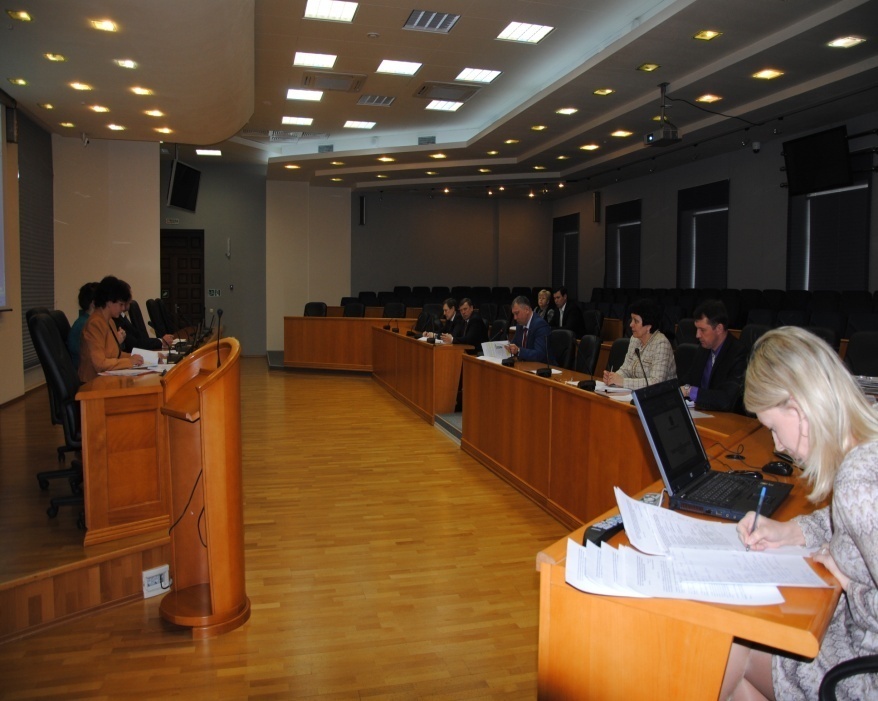 Имущественная поддержка, включающая в себя формирование перечня муниципального имущества, предназначенного для поддержки Субъектов, применение понижающего коэффициента при аренде муниципального имущества Субъектами, осуществляющими деятельность в социально-значимых (приоритетных) направлениях, и Субъектов, относящихся к особой категории, предоставление муниципальных преференций субъектам малого и среднего предпринимательства в форме передачи муниципального имущества в аренду без проведения торгов;Информационная поддержка, включающая в себя  опубликование в средствах массовой информации и размещение на официальном сайте администрации города Урай в информационно-телекоммуникационной сети «Интернет» информации о видах и формах поддержки Субъектов, о проводимых мероприятиях, а также издание буклетов, статей о Субъектах и для Субъектов, содействие в организации проведения выставок, ярмарок, конкурсов с привлечением Субъектов к участию в подобных мероприятиях, проводимых на территории города и за его пределами;Консультационная поддержка, включающая в себя предоставление консультаций по вопросам ведения предпринимательской деятельности;Образовательная поддержка, включающая в себя семинары, тренинги, ролевые игры, курсы повышения квалификации, конференции;Финансовая поддержка включает в себя предоставление Субъектам субсидий и грантов.В рамках реализации Федерального Закона от 24.07.2007 №209-ФЗ «О развитии малого и среднего предпринимательства» утвержден перечень муниципального имущества, предназначенного для предоставления в аренду субъектам малого и среднего предпринимательства. В перечень  включено 22 объекта, из них 19 объектов для сдачи в аренду  субъектам малого и среднего предпринимательства. За 2016 год в аренду субъектам малого и среднего предпринимательства передано 10 объектов площадью 4 773,2 кв.м. При администрации города создан Координационный Совет по развитию малого и среднего предпринимательства, цель которого -  обеспечение законных прав субъектов предпринимательства при принятии решений. Создано и действует некоммерческое партнерство «Союз предпринимателей города Урая».На территории муниципального образования городской округ город Урай осуществляют свою деятельность выездное представительство организаций инфраструктуры поддержки предпринимательства – Фонд поддержки предпринимательства   Югры и Фонд «Югорская региональная микрокредитная компания». Наиболее привлекательными направлениями деятельности субъектов малого и среднего предпринимательства на территории города Урай являются торговля и транспорт. Вся система развития малого и среднего предпринимательства в городе строится на базе всестороннего и активного сотрудничества органов муниципальной власти и предпринимателей.В рамках реализации Плана первоочередных мероприятий по обеспечению устойчивого развития экономики и социальной стабильности  муниципального образования городской округ город Урай в 2016 году выполнены мероприятия по:- снижению количества документов (справок) предоставляемых субъектами предпринимательства самостоятельно при формировании заявок на получение финансовой поддержки путем осуществления межведомственного взаимодействия с соответствующими государственными органами власти и органами местного самоуправления (с 11 до 9 документов);- предоставлению субъектам  малого и среднего предпринимательства  преференций в виде передачи в аренду муниципального имущества без проведения торгов (в 2016 году муниципальную преференцию получили 9 субъектов малого предпринимательства города Урай);- предоставлению преимущественного права  на приобретение арендуемого субъектами малого и среднего  предпринимательства недвижимого имущества, находящегося в муниципальной  собственности (в 2016 году от  2 субъектов малого и среднего предпринимательства поступили заявления о реализации преимущественного права на приобретение арендуемого недвижимого имущества); - проведению оценки регулирующего воздействия проектов муниципальных нормативных правовых актов,  экспертизы и оценки  фактического воздействия муниципальных нормативных правовых актов администрации города Урай, затрагивающих вопросы осуществления предпринимательской деятельности (в 2016 году  на официальном сайте органов местного самоуправления города Урай в информационно-телекоммуникационной сети «Интернет» размещено 28 заключений об оценке регулирующего воздействия проектов муниципальных нормативных правовых актов об отсутствии положений, вводящих избыточные обязанности, запреты и ограничения для субъектов предпринимательской деятельности или способствующих их введению, а также положений, способствующих возникновению необоснованных расходов субъектов предпринимательской деятельности и бюджета города Урай, о соблюдении разработчиком проекта правового акта процедуры ОРВ, установленной Порядком, 6 заключений об экспертизе муниципального нормативного правового акта, затрагивающего вопросы осуществления предпринимательской деятельности);- обеспечению на 2016 год неизменности условий налогообложения (в 2016 года решений по изменению налоговой нагрузки не принималось);- разработке и утверждению административных регламентов предоставления муниципальных услуг «Предоставление финансовой поддержки субъектам малого и среднего предпринимательства» и «Предоставление финансовой поддержки в форме грантов субъектам малого предпринимательства»; - формированию системы пропаганды и популяризации предпринимательской деятельности в городе;- освещению в СМИ публичных отчетов о реализации бизнес-проектов победителей муниципального конкурса социальных проектов субъектов малого и среднего предпринимательства города Урай;- установление льготного коэффициента использования недвижимого имущества, включенного в перечень муниципального имущества для поддержки субъектов малого и среднего предпринимательства в размере 0,8 ед. (в 2015 году  данный коэффициент составлял 0,9);	 - установление годовой арендной платы за пользование муниципальным имуществом в размере 200,73 рублей за один квадратный метр здания или помещения для субъектов малого и среднего предпринимательства, реализующих общеобразовательные программы дошкольного образования, оказывающих услуги по подготовке детей дошкольного возраста к школе, предоставляющих услуги по дневному уходу за детьми и прочих социальных услуг без обеспечения проживания (группы присмотра за детьми дошкольного возраста). Для приема предложений, касающихся инвестиционной деятельности на территории города Урай организована прямая линия: +7 (34676) 2-23-82, 2-33-52,        адрес электронной почты invest@uray.ru . Приложения5.1. Перечень свободных земельных участков, предназначенных для осуществления инвестиционной деятельности (инвестиционных площадок)5.2.  Реестр инвестиционных проектов, реализуемых на территории муниципального образования городской округ город Урай5.3.  Перечень инвестиционных предложений (проектов), предлагаемых в муниципальном образовании городской округ город УрайПеречень объектов инфраструктуры, предлагаемых для осуществления инвестиционной деятельности, располагающихся на территории муниципального образования город Урай.5.5.  Контактная информация органов местного самоуправления, учреждений, предприятий муниципального образования городской округ город УрайАдминистрация города Урай                                                         www.uray.ru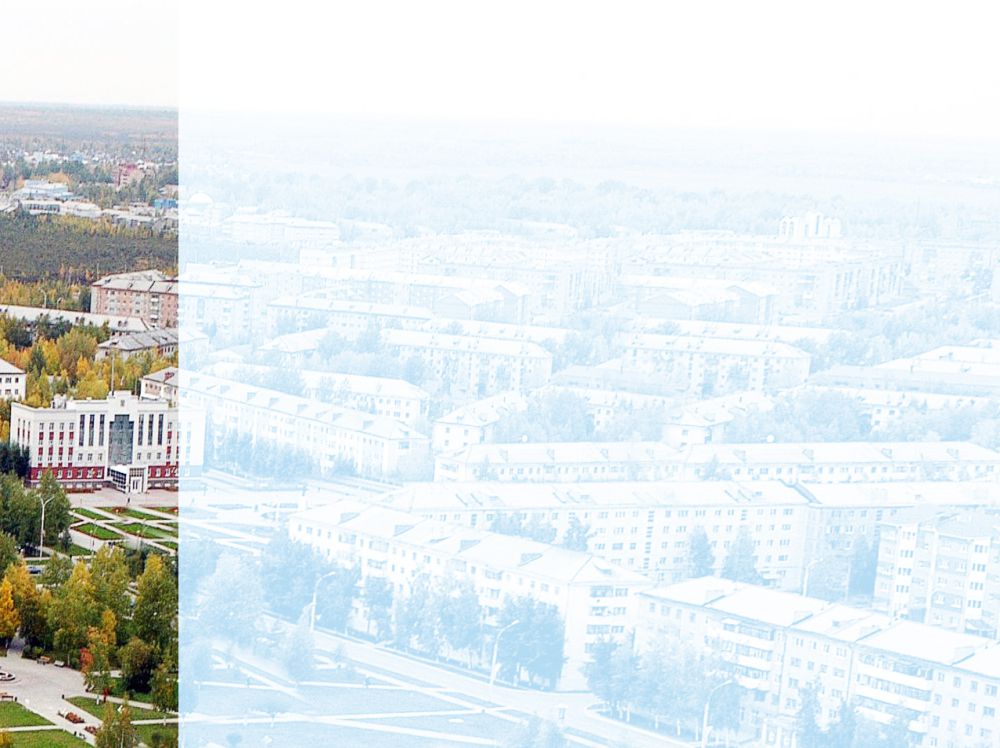  Глава города Урай Иванов Анатолий Владимировичтелефон: +7 (34676) 2-23-28,  2-06-97факс:        +7  (34676) 2-23-44Первый заместитель главы  города Урай Гамузов   Виктор   Владимировичтелефон: +7 (34676) 2-23-98Заместитель главы  Урай, курирующий направления жилищно-коммунального хозяйства, дорожного хозяйства и транспорта, гражданской защиты населенияКозлов Игорь Анатольевичтелефон: +7 (34676) 2-23-31Заместитель главы города Урай, курирующий направления строительства и градостроительства, землепользования и природопользования Фузеева   Ирина   Александровнателефон: +7 (34676) 2-23-31Заместитель главы  города Урай, курирующий направления социальной политики Круглова Светлана Вячеславовнателефон: +7 (34676) 2-23-82Заместитель главы города Урай, курирующий направления экономики, финансов и инвестицийНовоселова Светлана Петровнателефон: +7 (34676) 2-23-82Управление экономики, анализа и прогнозирования администрации города УрайУланова Лариса Викторовна – начальник управлениятелефон: +7 (34676) 2-33-52Комитет по управлению муниципальным имуществом администрации города УрайГарифов Вадим Рафаилович – председатель комитетателефон: +7 (34676) 2-33-29Отдел содействия малому и среднему предпринимательству администрации города УрайКовалёва Ольга Давыдовна – начальник отделателефон: +7 (34676) 2-23-77МКУ «Управление градостроительства, землепользования и природопользования города Урай»Парфентьева Алла Александровна – начальник управлениятелефон: +7 (34676) 2-84-22Фонд поддержки предпринимательства Югрыwww.sb-ugra.ru Адрес: 628012, Ханты-Мансийский автономный округ-Югра г.Ханты-Мансийск, ул. Пионерская, д.14телефон приемной:  +7 (3467) 35-60-30, электронный адрес: fond@sb-ugra.ruтелефон общего отдела:  +7 (3467) 35-60-30, факс 33-30-70телефон центра финансовой поддержки:  8(3467) 32-08-96, факс: 33-30-70Центр образовательных программ:  +7 (3467) 33-31-43Инфраструктура поддержки бизнеса Югрыг. Советский ул. Юбилейная, д. 54 «В» 
телефон: 8 (34675) 3-63-90 
электронный адрес: sovetsky@sb-ugra.ruВыездное представительство Фонда поддержки предпринимательства Югры в городе Урайг.Урай, микрорайон 2, дом 44телефон: 8-902-825-24-16Сведения об учреждениях культуры города УрайСведения об организациях образования  города УрайСведения о гостиницах  города УрайСведения о предприятиях общественного питания города УрайЭтнотуризмТранспортные предприятия Авиационные предприятияАвтотранспортные предприятияСтраховая деятельность в городе УрайБанковский сектор в городе УрайСредства массовой информацииРекламно-информационные издания, рекламные агентства города УрайИнформационное сопровождениеГлава города Урай:Иванов Анатолий ВладимировичПочтовый адрес: 628285,  Тюменская область, ХМАО-Югра, г.Урай,  микрорайон 2, дом 60Электронная почта: adm@uray.ruАдрес в сети «Интернет»: www.uray.ruОфициальное печатное издание:Общественно-политическая газета города Урай «Знамя»поверхностные водыполностью обеспечен ресурсами поверхностных водподземные водынедостаточная обеспеченность ресурсами подземных водполезные ископаемыеобеспеченность месторождениями нефтизеленый фонд городадостаточная обеспеченность зелеными насаждениями общего пользованияландшафтно-рекреационные  ресурсыдостаточная обеспеченностьводные рекреационные ресурсыдостаточная обеспеченностьНаименование показателяНа 01.01.2017Темп роста/снижения (2016/2015), %Численность постоянного населения  40 559100,2Среднегодовая численность постоянного населения  40 518100,2Родилось  55395,2Умерло 368111,2Прибыло, всего 1 837103,2Выбыло, всего 1 940101,4НаименованиеЕд. изм.на 01.01.2017Темп роста/снижения (2016/2015), %Численность незанятых граждан, состоящих на учёте в службе занятостичел.29195,1Из них численность официально зарегистрированных безработных, в том числе- женщины;- мужчины.чел.1791067390,983,597,3Уровень регистрируемой безработицы%0,792,1Количество заявленных вакансийед.31195,4Напряженность на рынке труда (численность незанятых граждан/1 рабочее место)чел.0,94100,0ПоказателиЕд.изм.2016Темп роста/снижения (2016/2015), %Дошкольное образованиеДошкольное образованиеДошкольное образованиеДошкольное образованиеПроектная  мощность дошкольных образовательных организацийчел.2951100,0Количество детей в муниципальных дошкольных образовательных организацийчел.261097,1Обеспеченность объектами дошкольного образования (норматив 70 мест на 100 детей)% к нормативу80,0100Общеобразовательные организацииОбщеобразовательные организацииОбщеобразовательные организацииОбщеобразовательные организацииПроектная мощность образовательных организациймест3840100Количество учащихся в муниципальных общеобразовательных учрежденияхчел.5025104,3Обеспеченность общеобразовательными организациями (норматив 90 мест на 100 детей в 1 смену)% к нормативу85,0100,0Дополнительное образованиеДополнительное образованиеДополнительное образованиеДополнительное образованиеКоличество детей,  посещающих центр дополнительного образованиячел.1315105,3ПоказателиЕд.изм.2016 годТемп роста/снижения (2016/2015), %1.Численность работников здравоохранения  – всего, из них:чел.139098,8- врачейчел.18698,4- из них: врачей общей практики  (семейной медицины)чел.150,0- среднего медицинского персоналачел.59498,52.Объем  медицинской помощи, предоставляемой муниципальными учреждениями здравоохранения:- стационарная медицинская помощькойко-день101012101,9- амбулаторная помощьпосещений50010287,0- дневные стационары всех видовпациенто-день38841100,7- скорая медицинская помощьвызов14356104,0Обеспеченность больничными учреждениями (норматив 134.7 коек/10000)% к нормативу52,0100Обеспеченность амбулаторно-поликлинические учреждениями  (норматив 181.5 коек/10000)% к нормативу137,0100ПоказателиЕд.изм.2016 годТемп роста/снижения (2016/2015), %Численность занимающихся физической культурой и спортом в детско-юношеских спортивных школахчел.1651100,1Численность населения систематически занимающихся физической культурой и спортомчел.12028102,5Доля численности населения  систематически занимающихся физической культурой и спортом от численности всего населения муниципального образования%31,6-Обеспеченность населения услугами учреждений физической культуры и спорта (норматив 1900 чел./10000)% к нормативу28,3104,8ПоказателиЕд.изм.2016 годТемп роста/снижения (2016/2015), %Количество посещений учреждений культурно-досугового типаТыс.чел. 148,4120,4Обеспеченность кинотеатрами% к нормативу100,0-Количество посетителей музеяТыс. чел.14,276,8Обеспеченность  музеями% к нормативу50,0-Количество посещений библиотекТыс.чел.121,2100,2Обеспеченность библиотеками% к нормативу100,0-Число участников клубных формированийТыс.чел.0,748104,5Обеспеченность клубными формированиями (норматив 2473 мест)% к нормативу43,0100,0№ПоказательЕд.изм.2016годТемп роста/снижения (2016/2015), %1Промышленное производство (C+D+E)млн руб.4757,484,31.1Добыча полезных ископаемых (С)млн руб.2115,975,71.2Обрабатывающие производства (D)млн руб.1036,084,61.3Производство и распределение электроэнергии, газа и воды (Е)млн руб.1605,599,12Объем продукции сельского хозяйствамлн руб.112,1104,53Оборот розничной торговлимлн руб.1548,4*108,34Оборот общественного питаниямлн руб.88,1*115,75Объем оказанных платных услуг населениюмлн руб.794,9*111,1Показатель2016 годТемп роста/снижения (2016/2015), %Общая протяженность, км161,9100,2Замена инженерных сетей, км4,3896,2Показатель2016 годТемп роста/снижения (2016/2015), %Общая протяженность, км, в том числе:151,6102,8- питьевого назначения118,4103,6- технического назначения33,2100,0Замена инженерных сетей, км0,815,8Показатель2016 годТемп роста/снижения (2016/2015), %Общая протяженность, км86,7100,4Замена инженерных сетей, км0,635100,7Показатель2016 годТемп роста/снижения (2016/2015), %Общая протяженность, км192,9100,2Замена инженерных сетей, км1,573188,8Показатель2016 годТемп роста/снижения (2016/2015), %Общая протяженность сетей, км415,0117,1Замена инженерных сетей, км3,09101,1НазваниеМестоположение, кадастровый номер земельного участкаОбщая площадь, гаФункциональное назначениеНазваниеМестоположение, кадастровый номер земельного участкаОбщая площадь, гаФункциональное назначениеНазваниеМестоположение, кадастровый номер земельного участкаОбщая площадь, гаФункциональное назначениеИнвестиционная площадка №1проезд 1,
кадастровый номер
86:14:0102005:27640,05общественно-деловая зона 
(объекты, рассчитанные на малый поток посетителей (менее 150 кв.м общ. площади - магазин).Инвестиционная площадка №2Промзона                                    кадастровый квартал86:14:0102001:4133,70СХ1 Зона сельскохозяйственного  использования(растениеводство,  развитие объектов сельскохозяйственного назначения )Инвестиционная площадка №3юго-запад населенного пункта, южнее пересечения ул.Южная, проезда 12, проезда 9                     
кадастровый квартал86 14 01 03 0016,25СХ2 Зона сельскохозяйственного  использования 
(растениеводство, животноводство)Инвестиционная площадка №4юго-запад населенного пункта, южнее пересечения ул.Южная, проезда 12, проезда 9                  
кадастровый квартал86 14 01 03 0018,60СХ2 Зона сельскохозяйственного  использования 
(растениеводство, животноводство)Инвестиционная площадка №5район производственной базы филиала №6 ГП Северавтодор, СОНТ Коммунальник2.                   кадастровый квартал86 14 01 03 0010,85СХ2 Зона сельскохозяйственного  использования
(растениеводство за исключением тепличных хозяйств)Инвестиционная площадка №6район  СОНТ Коммунальник2.                   кадастровый квартал86 14 01 03 0211,30СХ1 Зона сельскохозяйственного  использования 
(растениеводство за исключением тепличных хозяйств, животноводство до 50 голов)Инвестиционная площадка №7район  СОНТ Коммунальник2., Энергетик                                      кадастровый квартал86 14 01 03 0010,78СХ2 Зона сельскохозяйственного  использования 
(растениеводство, животноводство до 100 голов)Инвестиционная площадка №8район  СОНТ Сварщик                      кадастровый квартал86 14 01 03 0015,40СХ2 Зона сельскохозяйственного  использования 
(растениеводство, животноводство до 100 голов)Инвестиционная площадка №9район  СОНТ Авиатор                       кадастровый квартал86 14 01 03 0011,55СХ2 Зона сельскохозяйственного  использования 
(растениеводство, животноводство до 100 голов)Инвестиционная площадка №10район СОНТ Водник                                 кадастровый номер86 14 01 04 0013,00СХ2 Зона сельскохозяйственного  использования 
(растениеводство: пашни, пастбища, луга, сенокосы, многолетние насаждения, сельскохозяйственные питомники)Инвестиционная площадка №11район СОНТ Темп                                                     кадастровый квартал86 14 01 05 0012,90СХ2 Зона сельскохозяйственного  использования 
(растениеводство)Инвестиционная площадка №12проезд 1, в районе СОНТ Энергетик кадастровый квартал  86 14 01 02 0017,03П3 Зона производственно-коммунальных объектов IV-V класса санитарной классификации 
(объекты дорожного сервиса с возможным размещением объектов торговли, АЗС, СТО, гостиниц)Инвестиционная площадка №13на пересечении проезд 1, проезд 9, в районе Водозабора-2 
кадастровый квартал86 14 01 02 0059,04ОД Общественно-деловая зона 
(объекты дорожного сервиса с возможным размещением объектов торговли, гостиниц)Инвестиционная площадка №14проезд 9, в районе СОНТ Северные зори                                                            кадастровый квартал86 14 01 02 0051,69П2 Зона производственно-коммунальных объектов III класса санитарной классификации 
(объекты дорожного сервиса с возможным размещением объектов торговли, АЗС, СТО)Инвестиционная площадка №15презд 9, в районе СОНТ Дорожник-1  кадастровый квартал86 14 01 02 0058,24Т2 Зона транспортной инфраструктуры (объекты дорожного сервиса с возможным размещением кемпингов, объектов торговли, обслуживания автотранспорта (АЗС, автостоянки, СТО)Инвестиционная площадка №16проезд 9                                                                 кадастровый квартал86 14 01 03 0018,82ОД Общественно-деловая зона 
(объекты дорожного сервиса с возможным размещением объектов торговли, гостиниц)Инвестиционная площадка №17проезд 9, ул.Южная кадастровый квартал86 14 01 03 00123,62ОД Общественно-деловая зона 
(объекты дорожного сервиса с возможным размещением объектов торговли, гостиниц)Инвестиционная площадка №18проезд 12                                                            кадастровый кварта86 14 01 05 001129,23Т3 Зона перспективного развития инженерной и транспортной инфраструктуры объекты дорожного сервиса с возможным размещением кемпингов, обслуживания автотранспорта (АЗС, автостоянки, СТО)Инвестиционная площадка №19проезд 12                                                            кадастровый квартал86 14 01 05 001196,70Т3 Зона перспективного развития инженерной и транспортной инфраструктуры объекты дорожного сервиса с возможным размещением кемпингов, обслуживания автотранспорта (АЗС, автостоянки, СТО)Инвестиционная площадка №20Мкр 1Г, участок 42кадастровый номер  86:14:0101008:3250,14Социальные объекты:многофункциональный центр по обслуживанию населения со стоматологическим кабинетомИнвестиционная площадка №21проезд 12, участок номеркадастровый номер 86:14:0103001: 1173,70Объекты придорожного сервиса.Инвестиционная площадка №22Мкр.Аэропорт, в районе жилого дома 6акадастровый квартал86:14:01020050,20ПредпринимательствоИнвестиционная площадка №23Ул.Сибирская,  д. 6, кадастровый номер86:14:0101002: 2820,04ПредпринимательствоИнвестиционная площадка №24мкр 1Д,кадастровый квартал 86:14:01010080,77Жилищное строительствоИнвестиционная площадка №25мкр 1Г,кадастровый квартал 86:14:01010090,88Жилищное строительствоИнвестиционная площадка №26мкр 1А,кадастровый квартал 86:14:01010090,82Жилищное строительствоИнвестиционная площадка №27мкр 1А,кадастровый квартал 86:14:01010090,27Жилищное строительствоИнвестиционная площадка №28мкр 1А,кадастровый квартал 86:14:01010092,76Социальные объектыНаименование реализуемого проектаНаименование застройщикаХарактеристика проектаИнвестиционная емкость проекта,млн. руб.Планируемый ввод в эксплуатацию, год.Объекты жилищного строительстваОбъекты жилищного строительстваОбъекты жилищного строительстваОбъекты жилищного строительстваОбъекты жилищного строительстваМногоквартирный жилой дом в микрорайоне 1АООО «Строительная компания «НОЙ»Строительство 4-х этажного многоквартирного жилого дома площадью 2 694,0 кв. м, подключение инженерных коммуникаций к объекту, выполнение отделочных работ в помещении объекта, благоустройство территории, установка малых архитектурных форм, введение объекта в эксплуатациюСтоимость проекта определяется инвесторомИюнь 2017 годаЗастройка части микрорайона №1 г. Урай Ханты-Мансийского Автономного округа – Югры ГП5 секция 1. II этап строительства.ООО «Микрорайон «Центральный»Строительство 9-ти  этажного многоквартирного жилого дома площадью 2650,4 кв. м, подключение инженерных коммуникаций к объекту, выполнение отделочных работ в помещении объекта, благоустройство территории, установка малых архитектурных форм, введение объекта в эксплуатациюСтоимость проекта определяется инвесторомДекабрь 2018 годаЖилой 4-х секционный дом (1 этап, 2 этап)ООО «Сибирская компания»Строительство двух четырех-секционных 3-х этажных таунхаусов общей площадью 948,0 кв. м, подключение инженерных коммуникаций к объекту, выполнение отделочных работ в помещении объекта, благоустройство территории, введение объекта в эксплуатациюСтоимость проекта определяется инвесторомНоябрь 2017 годаСоциальные объектыСоциальные объектыСоциальные объектыСоциальные объектыСоциальные объектыСклад строительных материаловИльинЕвгений ВикторовичСтроительство холодного склада полезной площадью 132,76 кв. м, подключение инженерных коммуникаций к объекту, введение объекта в эксплуатациюСтоимость проекта определяется инвесторомФевраль 2017 годаФотоцентрЗариповИньвир ИльгизовичСтроительство фотоцентра площадью 240,0 кв. м, подключение инженерных коммуникаций к объекту, выполнение отделочных работ в помещении объекта, введение объекта в эксплуатациюСтоимость проекта определяется инвесторомДекабрь 2017 годаОбъекты инженерной инфраструктурыОбъекты инженерной инфраструктурыОбъекты инженерной инфраструктурыОбъекты инженерной инфраструктурыОбъекты инженерной инфраструктурыИнженерные сети микрорайона 1 «А» г. УрайМКУ «УКС г.Урай»Строительство магистральных: сети водоснабжения –0,68 км, сети газоснабжения – 0,9736 км, сети теплоснабжения – 4,000 км, сети канализации –1,4034м,сети эл/снабжения – 0,9 км, сети наружного освещения – 1,4 км237,546 млн. руб.Декабрь 2020 годаИнженерные сети микрорайона 2 «А» Приемная камера КНС-3,г.УрайМКУ «УКС г.Урай»Общая площадь-30,3 кв. м; строительный объем- 200,7 куб. м; производственная мощность 26,6 куб. м36,580 млн. руб.Строительство приостановлено в связи с отсутствием финансирования№ п/пНаименование проектаКраткая информацияНаличие бизнес - плана1«Создание трикотажной мастерской»Инвестиционный проект по созданию трикотажной мастерской предусматривает:- приобретение оборудования для изготовления трикотажных изделий, оснащение арендуемого помещения мебелью, инструментами и инвентарем;- создание 5 дополнительных рабочих мест;- выпуск современной, удобной конкурентоспособной одежды и изделий из трикотажа для жителей муниципального образования городской округ город Урай.Совокупная стоимость проекта –  915,5  тыс.  руб.Бизнес-план2«Создание мясоперерабатывающего цеха»Инвестиционный проект по строительству цеха по переработке мяса-свинины в КФХ предусматривает:реконструкцию имеющегося здания (убойного цеха);приобретение оборудования для цеха по переработке мяса;освоение рынков сбыта, создание постоянных каналов реализации.Совокупная стоимость проекта –  4 069,1  тыс.  руб.Бизнес-план3«Создание тепличного хозяйства»Реализация инвестиционного проекта предусматривает создание тепличного хозяйства с современным оборудованием с целью расширения объемов производства овощей защищенного грунта.Совокупная стоимость проекта –  17 829 тыс.  руб.Бизнес-план4«Создание центра бальнеолечения»Инвестиционный проект по созданию Центра бальнеологии предусматривает:- приобретение оборудования для оказания медицинских услуг, оснащение арендуемого помещения мебелью, инструментами и инвентарем;- создание дополнительных рабочих мест.Совокупная стоимость проекта  –  2 469,8 тыс.  руб.Бизнес-план5Инвестиционный проект «Создание историко-культурного парка»Историко-культурный парк под открытым небом - это комплексный проект, включающий в себя возможности решения ряда социальных, культурных и научных проблем, вместе с тем обладающий потенциалом для организации полноценного отдыха в рамках, как местного, так и въездного туризма.Инвестиционный проект6Инвестиционный проект «Создание инновационного предприятия по внедрению экструзии по технологии «жидкое дерево»Организация на территории города предприятия, применяющего экструзии по технологии «жидкое дерево»: выдавливание из смеси измельченной древесины и пластика любых форм, по своим свойствам находящихся посередине между пластмассой и деревом, в том числе с использованием пластиковых промышленных и бытовых отходов, реализация принципов безотходного производства.Инвестиционный проект7Инвестиционный проект «Создание птицефермы»Строительство фермы для разведения птицы и переработки мяса индейки (500 голов).Мощность птицефермы – 10 т мяса в убойном весе.Инвестиционный проект8Инвестиционный проект «Создание животноводческого комплекса»Строительство современной эффективной фермы (400 голов) для совершенствования технологии содержания коров беспривязным способом и производства молока.Строительство животноводческого помещения с целью ввода нового и расширения действующего производства, освоение новой технологии доения и кормления коров, расширение рынков сбыта, приобретение оборудования.Животноводческий комплекс состоит из двух зданий, соединенных между собой галереей. Предусматривает: проектирование, подготовку проектно- сметной документации, строительство, закуп оборудования, внедрение программного обеспечения  и компьютеризацию  производственных процессов.Инвестиционный проект9Инвестиционный проект «Создание Парка экстремального и спортивного туризма «U-Ride»Создание всесезонного парка с комплексом сооружений и конструкций для занятий экстремальными видами спорта.Парк будет оборудован необходимыми сооружениями и конструкциями для экстремальных видов спорта. Инвестиционный проект10Инвестиционный проект «Франчайзинг организаций  общественного питания молодежного формата (кафе, пиццерия, кофейня, блинная)»Организация предприятий общественного питания молодежного формата (кафе, пиццерия, кофейня, блинная, суши-бар) известных брэндов на основе франчайзинга.Инвестиционный проект11Инвестиционный проект «Создание скорняжной мастерской»Скорняжная мастерская будет специализироваться на пошиве изделий из натуральной кожи и меха.В мастерской будут оказываться следующие виды услуг:пошив, перекрой, ремонт и реставрацию одежды из натурального меха;пошив, перекрой и ремонт дубленок;пошив, перекрой и ремонт одежды из кожи;отделка натуральным мехом готовых изделий;различные дополнительные услуги (ручная чистка изделий из меха, обработка парогенератором.Инвестиционный проект12Инвестиционный проект создания  муниципального учреждения «Урайское городское лесничество»Создание на территории муниципального образования городской округ город Урай лесничества для использования и охраны городских лесов.Инвестиционный проект13Инвестиционный проект «Этноцентр Силава»Развитие этнографического туризма на территории муниципального образования городской  округ город Урай.Инвестиционный проект(реализуется)№ п/пНаименование объектаВид работ (строительство/реконструкция)  Планируемые сроки строительства/реконструкцииПланируемые сроки строительства/реконструкцииРазмер планируемых средств на реализацию проекта (строительства/ реконструкции), тыс.руб.Источник финансированияНаименование документа, которым предусмотрено создание объекта (строительство/реконструкция)№ п/пНаименование объектаВид работ (строительство/реконструкция)  Планируемые сроки строительства/реконструкцииПланируемые сроки строительства/реконструкцииРазмер планируемых средств на реализацию проекта (строительства/ реконструкции), тыс.руб.Источник финансированияНаименование документа, которым предусмотрено создание объекта (строительство/реконструкция)1Инженерные сети микрорайона 1 «А» в г. УрайСтроительство20112020237 545,60Бюджет автономного округа, Бюджет муниципального образованияГосударственная программа автономного округа «Обеспечение доступным и комфортным жильем жителей Ханты-Мансийского автономного округа – Югры в 2016-2020 года, муниципальная программа «Проектирование и строительство инженерных систем коммунальной инфраструктуры в городе Урай» на 2014-2020 годы2 Инженерные сети микрорайона 1 «Г» в г. УрайСтроительство2011 Срок не определен (при наличии финансирования)111 899,2Бюджет автономного округа, Бюджет муниципального образованияГосударственная программа автономного округа «Обеспечение доступным и комфортным жильем жителей Ханты-Мансийского автономного округа – Югры в 2016-2020 года, муниципальная программа «Проектирование и строительство инженерных систем коммунальной инфраструктуры в городе Урай» на 2014-2020 годы3Инженерные сети и проезды по улицам микрорайона ЮжныйСтроительство2017201855 257,7Бюджет муниципального образованияМуниципальная программа «Проектирование и строительство инженерных систем коммунальной инфраструктуры в городе Урай» на 2014-2020 годы4Инженерные сети по улице БрусничнаяСтроительство2017201810 194,8Бюджет муниципального образованияМуниципальная программа «Проектирование и строительство инженерных систем коммунальной инфраструктуры в городе Урай» на 2014-2020 годы5Инженерные сети по улицам Спокойная, ЮжнаяСтроительство2017201877 416,2Бюджет муниципального образованияМуниципальная  программа «Проектирование и строительство инженерных систем коммунальной инфраструктуры в городе Урай» на 2014-2020 годы 6Реконструкция канализационных очистных сооружений в городе УрайРеконструкция201820201 462 720,00Бюджет автономного округа, бюджет муниципального образованияПостановление Правительства Югры от 09 октября 2013 №423-п «О государственной программе Ханты-Мансийского автономного округа – Югры «Развитие жилищно-коммунального комплекса и повышение энергетической эффективности в Ханты-Мансийском автономном округе -Югре на 2016-2020 годы»7Крытый каток в городе УрайСтроительство20172019 361 481,15привлеченные средства (от хозяйствующих субъектов, осуществляющих деятельность на территории автономного округа)Постановление Правительства Югры от 09 октября 2013 № 422-п «О государственной программе Ханты-Мансийского автономного округа – Югры «Развитие физической культуры и спорта в Ханты-Мансийском автономном округе - Югры на 2016-2020 годы»8Реконструкция нежилого здания детской поликлиники под жилой дом со встроенными помещениямиРеконструкция20162018 177 222,8Привлеченные средстваМуниципальная программа  «Улучшение жилищных условий граждан, проживающих на территории муниципального образования город Урай» на 2016-2018 годы.9Реконструкция нежилого здания по адресу: мкр.2, дом 39/1Реконструкция 2016 2018125 573,77Бюджет автономного округа, Бюджет муниципального образованияМуниципальная программа «Культура города Урай» на 2012-2016 годыМуниципальная программа «Культура города Урай» на 2017-2021 годы 10Школа в мкр. 1 Г, (общеобразовательная организация с универсальной безбарьерной средой) на 1200 мест Строительство 202020221 525 718,4Концессионное соглашение Постановление Правительства Югры от 09 октября 2013 № 413-п «О государственной программе Ханты-Мансийского автономного округа -Югры «Развитие образования в Ханты-Мансийском автономном округе-Югре на 2016-2020 годы»12Средняя школа в мкр. 1АСтроительство20162018804 000,00Внебюджетные источникиПостановление Правительства Югры от 09 октября 2013 № 413-п «О государственной программе Ханты-Мансийского автономного округа -Югры «Развитие образования в Ханты-Мансийском автономном округе-Югре на 2016-2020 годы» 13Строительство сетей электроснабже-ния, г. Урай
11,28 км/6,81 МВАСтроительство20122018Стоимость проекта определяется инвестором внебюджетные источники (Инвестор ТЭК Региональные сети)Постановление Правительства Югры от 09 октября 2013 № 423-п «О государственной программе Ханты-Мансийского автономного округа - Югры
«Развитие жилищно-коммунального комплекса и повышение энергетической эффективности в Ханты-Мансийском автономном округе - Югре на 2016-2020 годы» 14 Реконструкция автомобильной дороги по улице Узбекистанская в городе УрайРеконструкция20172019100 000,00Привлеченные средства бюджета автономного округа, бюджет муниципального образованияПостановление Правительства Югры от 09 октября 2013 № 418-п «О государственной программе Ханты-Мансийского автономного округа - Югры
«Развитие транспортной системы Ханты-Мансийского автономного округа - Югры на 2016- 2020 годы» 15Строительство автомобильной дороги г. Урай - пос. ПоловинкаСтроительство20192020887 794,0бюджет автономного округа (дорожный фонд)Постановление Правительства Югры от 09 октября 2013 № 418-п «О государственной программе Ханты-Мансийского автономного округа - Югры
«Развитие транспортной системы Ханты-Мансийского автономного округа - Югры на 2016-2020 годы»Муниципальное автономное учреждение «Культура» 	Генеральный директор Моисеев Сергей Валерьевичмикрорайон 3, дом 47телефон/факс: +7(34676) 2-11-43e-mail: kultura@pip.ruКурируемые подразделенияКурируемые подразделения Структурное подразделение муниципального автономного учреждения «Культура», Киноконцертный цирковой комплекс «Юность Шаима».Директор Вагина Елена Юрьевнамикрорайон 1А, дом 69А,  телефон: +7(34676) 2-52-56факс:   +7(34676) 2-59-33 e-mail: unost-06@mail.ru   Структурное подразделение муниципального автономного учреждения «Культура», Культурно-досуговый центр «Нефтяник»Директор Войнова Татьяна Владимировнамикрорайон 1А, дом 69Ателефон/факс: +7(34676) 2-68-07e-mail: kdcuray@mail.ruСтруктурное подразделение муниципального автономного учреждения «Культура», Парк культуры и отдыхаДиректор Безденежных Григорий Викторовичул. Ленина телефон: +7(34676) 3-14-57.Структурное подразделение муниципального автономного учреждения «Культура»  «Музей истории города Урай»Директор Медведева Светлана Викторовнапл. Первооткрывателей, дом 1телефон: +7(34676) 2-29-47, 2-33-96e-mail: museum@pip.ruСтруктурное подразделение муниципального автономного учреждения «Культура» Централизованная библиотечная системаДиректор Архипова Вера Николаевнамикрорайон 2, дом 91телефон: +7(34676) 28-3-88e-mail: cbs_uray@mail.ru	Муниципальное бюджетное учреждение «Молодежный центр»Исполняющий обязанности директора Каштанова Анастасия Федоровна  адрес: Тюменская обл., ХМАО-Югра, г.Урай, микрорайон 3, дом 19телефон /факс: (34676)  2-66-26; e-mail: molodcenter@mail.ru.Сведения об учреждениях дополнительного образования  Сведения об учреждениях дополнительного образования  Муниципальное бюджетное образовательное учреждение дополнительного образования  «Детская школа искусств № 1» Директор Миникаева Ирина Владимировнамикрорайон 2, дом 86телефон/факс: +7(34676) 2-57-94e-mail: dmsh.secretar@yandex.ruМуниципальное бюджетное образовательное учреждение дополнительного образования «Детская школа искусств № 2» Директор Миникаев Рустам Фаритовичмикрорайон 3, дом 55А. телефон/факс: +7(34676) 3-15-43e-mail: taurustik@rambler.ruСведения об учреждениях здравоохранения города УрайСведения об учреждениях здравоохранения города УрайБюджетное учреждений Ханты-Мансийского автономного округа-Югры «Урайская городская клиническая больница»Главный врач Горбачев Михаил Валерьевичул. Пионеров, дом 1телефон: (34676) 2-49-80, 2-38-72факс: +7(34676) 3-20-49e-mail: press@uraycgb.ru, odo@uraycgb.ruАвтономное учреждение Ханты-Мансийского автономного округа-Югры «Урайская городская стоматологическая поликлиника»Главный врачСилантьева Галина Павловнамкр.2, дом 31телефон: +7(34676) 26222,факс: +7(34676) 24624e-mail: stomu@yandex.ruКазенное учреждение Ханты – Мансийского автономного округа – Югры «Урайский специализированный Дом ребенка»Главный врачПобережный Василий Васильевичмикрорайон 1 «Д», дом 61телефон/факс: +7(34676) 2-14-20, 3-44-68e-mail: hmdomreb@wsmail.ruБюджетное учреждение Ханты-Мансийского автономного округа-Югры «Урайская окружная больница медицинской реабилитации»Главный врачКушнир Алексей АнатольевичПромзона, проезд 10телефон: +7(34676) 4-48-31факс: +7(34676) 4-48-32e-mail: bu.uobmr@gmail.com  Казенное учреждение Ханты-Мансийского автономного округа-Югры «Бюро судебно-медицинской экспертизы» филиал «Отделение в городе  Урай» Заведующий филиаломТисленко Александр Александровичул. Северная, дом 2ателефон/ факс: +7(34676) 3-22-55e-mail: sudmedura@yandex.ruФилиал в городе Урай Казенного учреждения Ханты-Мансийского автономного округа-Югры Советского  психоневрологического диспансераЗаведующий филиаломМозжегоров Антон АлександровичСтуденческий проезд, 24телефон:  +7(34676) 4-61-83 факс: +7(34676) 4-61-95Федеральные и Государственные учреждения здравоохраненияФедеральные и Государственные учреждения здравоохраненияМБОУ Гимназия им. Анатолия Иосифовича ЯковлеваДиректорКаюмова Римма Шавкатовнамикрорайон  Западный, дом 8 телефон/факс: +7(34676) 2-40-11e-mail: gimnaziya@edu.uray.ruМБОУ средняя общеобразовательная школа №2ДиректорЧирятьева Татьяна Дмитриевнаул. Нагорная, дом 24 телефон: +7(34676) 2-01-74 e-mail: school2@edu.uray.ruМБОУ средняя общеобразовательная школа №4ДиректорМенщикова Наталья Владимировнаул. Маяковского, дом 17телефон/факс: +7(34676) 2-20-11e-mail: school4@edu.uray.ruМБОУ средняя общеобразовательная школа №5ДиректорПодбуцкая Елена Николаевнамикрорайон 3, дом 4телефон: +7(34676) 2-22-01e-mail: school5@edu.uray.ruМБОУ средняя общеобразовательная школа с углубленным изучением отдельных предметов №6Директор Трубина Ирина Александровнамикрорайон  3,  дом 46«А»телефон: +7(34676) 3-15-38   e-mail: school6@edu.uray.ruМБОУ средняя общеобразовательная школа №12ДиректорБлохина Елена Александровнамикрорайон 2, дом 82 телефон: +7(34676) 2-07-50e-mail: school12@edu.uray.ruМБДОУ детский сад  №6 «Дюймовочка»ЗаведующийЛошкарева Марина Владимировнамикрорайон 2, дом 85 телефон/факс:  +7(34676) 2-84-44e-mail: ds6@edu.uray.ruМБДОУ детский сад №7 «Антошка»ЗаведующийЗернова Дина Борисовнаул. Маяковского дом 15 телефон +7-951-971-13-81e-mail: ds7@edu.uray.ruМБДОУ детский  сад  №8 «Умка»ЗаведующийЕфимова Марина Александровнамикрорайон 2 А, дом 35 телефон/факс: +7(34676) 3-43-96e-mail: ds8@edu.uray.ruМБДОУ детский сад №10 «Снежинка»ЗаведующийЛопатина Валентина Александровнапроезд «Первооткрывателей», дом 1 телефон: +7(34676) 2-67-47e-mail: ds10@edu.uray.ruМБДОУ детский сад №12 ЗаведующийФедорова Татьяна Ивановнамикрорайон 2, дом 37 телефон: +7(34676) 2-52-60e-mail: ds12@edu.uray.ruмикрорайон Западный, дом 2 телефон: +7(34676) 2-56-74e-mail: ds15@edu.uray.ruМБДОУ детский сад №14 Заведующий Шевченко Ирина Николаевна  микрорайон «Д»,   дом 31«А»телефон: +7(34676) 2-13-83e-mail: ds14@edu.uray.ruмикрорайон 1«Г»,   дом 61«А»телефон: +7(34676) 3-21-66e-mail: ds1@edu.uray.ruМБДОУ детский сад №16 «Золотой ключик»ЗаведующийПлесовских Елена Николаевнамикрорайон 2, дом 63телефон/факс: +7(34676) 2-27-98e-mail: ds16@edu.uray.ruМБДОУ детский сад  №19 «Радость»ЗаведующийЦаур Ирина Александровнамикрорайон 3, дом 48телефон/факс: +7(34676) 2-55-60e-mail: ds19@edu.uray.ruМБДОУ детский сад  №21 ЗаведующийСыщикова Анна Владимировнамикрорайон 3, дом 42телефон: +7(34676) 3-15-56 e-mail: ds21@edu.uray.ru2) микрорайон 3, дом 50телефон: +7(34676) 2-91-24e-mail: ds20@edu.uray.ruМБОУ ДО  «Центр дополнительного образования»ДиректорЕмшанова Наталья Викторовнаул. Ленина, дом 97 телефон: +7(34676) 2-32-48, 2-32-86e-mail: cdod-uray@yandex.ruКазенное образовательное учреждение ХМАО–Югры «Урайская школа-интернат для обучающихся с ограниченными возможностями здоровья»ДиректорПетрова Оксана Валерьевнаул. Ленина, дом 9телефон/факс: +7(34676) 3-09-16, 3-09-06Казенное общеобразовательное учреждение ХМАО–Югры «Урайская школа для обучающихся с ограниченными возможностями здоровья»Руководитель Энзель Мария Петровнаул.Узбекистанская, дом 10телефон/факс: +7(34676) 3-15-62Негосударственное образовательное частное учреждение «Центр творческого развития и гуманитарного образования «Духовное просвещение»Руководитель Юрцун Светлана Васильевнаул.Узбекистанская, дом 6/1 телефон/факс: +7(34676) 2-11-75МАУ города Урай «Городской методический центр»ДиректорГрачева Лариса Владимировнамикрорайон 2, дом 59 телефон: +7(34676) 2-31-68, телефон/факс: +7(34676) 2-23-27e-mail: gmc@edu.uray.ruБюджетное учреждение  профессионального образования «Урайский политехнический колледж»Директор Севастьянова Алевтина Анатольевнаул. Ленина, дом 51телефон: +7(34676) 2-40-23факс: +7(34676) 3-20-38 e-mail: licey@pip.ruФилиал негосударственного образовательного учреждения среднего профессионального образования в г.Урай «Челябинский юридический колледж» Начальник филиалаАбросимова Регина Ильясовнамикрорайон 3, дом 29телефон/факс: (34676) 2-77-68Сведения об учреждениях  социальной сферы города УрайСведения об учреждениях  социальной сферы города УрайУправление социальной защиты населения по г.Ураю (структурное подразделение Департамента  социального   развития ХМАО-Югры)НачальникНеводничкова Марина Алексадровнамикрорайон 2, дом 24телефон/факс: +7(34676) 31-9-90 е-mail: urai@dtsznhmao.ruКазенное учреждение ХМАО-Югры «Центр социальных выплат» филиал в городе УраеНачальник Малышева Любовь Александровнамикрорайон 2, дом 24телефон/факс: +7(34676) 2-33-36 е-mail: uraicsv@dtsznhmao.ruКазенное учреждение ХМАО – Югры «Социально-реабилитационный центр для несовершеннолетних «Зина»ДиректорПанасенко Анатолий Петровичул. Узбекистанская, дом 8 телефон/факс: +7(34676) 25-8-30е-mail: zina@pip.ruБюджетное учреждение ХМАО – Югры «Комплексный центр социального обслуживания населения «Импульс»Директор Журавлева Надежда Николаевнамикрорайон 2, дом 24 телефон/факс: +7(34676) 31-9-21е-mail: impulse@dtsznhmao.comГостиница: «Отель Меридиан»Руководитель ООО «Ночной Меридиан» Возженникова Наталья Владимировнаул. Ленина, дом 98телефон: +7 (34676) 3-43-72, 3-43-75телефон/факс: +7 (34676) 3-43-78, 3-43-77www.meridianuray.nethouse.ruООО Гостиница «Виаль»Руководитель ООО «Гостиница «Виаль» -Мустафин Виль Фаткылгаяновичп. Аэропорт, дом 22телефон: +7 (34676) 2-92-78, 3-33-38www.vial-urai.ruООО «Турсунт сервис Ко» Cronwell Inn ТурсунтДиректор Gronwell Inn ТурсунтТрунникова Лидия Александровнаул. Шевченко, дом 18телефон: +7 (34676) 2-48-01, 2-48-02www.tursunt.cronwell.comГостиница «Пионер»ИП Печерина Тамара Николаевнаул. Пионеров, д. 2ателефон/факс: +7 (34676) 2-01-00Ресторан «Турсунт»Директор Gronwell Inn ТурсунтТрунникова Лидия Александровнаул. Шевченко, дом 18телефон: +7 (34676)2-48-01, 2-48-02, 2-48-49www.tursunt.cronwell.comРесторан «Меридиан»Руководитель ООО «Ночной Меридиан» Возженникова Наталья Владимировнаул. Ленина, дом 98телефон: +7 (34676)3-43-78, 3-43-77www.meridianuray.nethouse.ruКафе «Сарбон» Руководитель ООО «Ева Миллер» Хван Дмитрий Евгеньевичмикрорайон 2, дом 25 «А»телефон: +7-908-896-76-84Кафе «Бриз»Руководитель ООО «Грейс»  Успехова Лилия Зиннуровнамикрорайон 2, дом 59телефон: +7(34676) 2-19-19Кафе «Портос» Заведующий производством  ООО ТД «Прима» Цыттель Елена Владимировнамикрорайон 3, дом 32телефон: +7(34676)2-48-87, 2-28-82, 2-42-86Кафе «Галактика»ИП Бельмесова Ирина Леонидовнамикрорайон Западный, дом 16телефон: 8-908-896-88-69Кафе «Виаль»Руководитель  ООО «Гостиница «Виаль»Мустафин Виль Фаткылгаяновичп.Аэропорт, дом 22телефон: +7 (34676) 2-92-78, 2-42-02www.vial-urai.ruКафе «Арбат»Руководитель  ООО «Гостиница «Виаль»Мустафин Виль Фаткылгаяновичп.Аэропорт, дом 22телефон: +7 (34676) 2-92-78, 2-42-02www.vial-urai.ruКафе «Bubble time»ИП Шевченко Анастасия Валериевнаул. Ленина, дом 97телефон: +7-982-144-82-78Кафе «2-45»Руководитель  СОП СЦСО ТПП «Урайнефтегаз» Баев Сергей Анатольевичмикрорайон 2, дом 45телефон: +7-982-144-82-78Кафе «Планета»ИП Фозилов Рахинбой Кенджаевичул. Магистральная, дом 1телефон: +7-908-896-58-40Кафе «Papas Grill»ИП Овчаров Евгений Анатольевичмикрорайон 2, дом 74телефон: +7-908-889-08-99Кафе «Островок»ИП Мешбанк Владимир ВикторовичПромзона , проезд 6телефон: +7-908-896-44-44Бар «Русская пирамида»Руководитель ООО «Югра – Трейд» Ермолаева Мария Аркадьевнамикрорайон 2,  дом 106 ( ТЦ «Олимп»)телефон: +7-982-533-94-03 Закусочная «Армада»ИП Дятлова Ксения АндреевнаТЦ «Армада», микрорайон «Г», дом 65телефон: +7-950-532-25-27Бар «Турсунт»Директор Gronwell Inn ТурсунтТрунникова Лидия Александровнаул. Шевченко, дом 18телефон: +7(34676) 2-48-01, 2-48-02, 2-48-49www.tursunt.cronwell.comСуши-бар «СушиЯ»Руководитель ООО «Вкус» Салун Александр Владимировичмикрорайон 2, дом 70Ателефон: +7-908-896-83-38Этнографический комплекс «Силава»Председатель Совета Общины КМНС «Элы Хотал»Фомичева Ольга Александровна13 км от города УрайТелефон: +7-908-896-64-66www.silava.ruАкционерное общество «Дорожник»Генеральный директор:Мазитов Ринат Ниязовичул. Сибирская 2Ателефон/факс: +7(34676) 2-12-17Общество с ограниченной ответственностью «Нефтедорстрой»Директор: Моряков Вячеслав Павловичпромзонателефон: +7(34676) 4-36-10факс: +7(34676) 4-36-09Акционергное общество Филиал №6  ГП  «Северавтодор»Директор: Васин Александр Евгеньевичп. Электоросетителефон: +7(34676)3-53-17, факс: +7(34676) 2-89-36АО «Урайавиа»Генеральный директор: Колесников Юрий ВладимировичАэропорттелефон: +7(34676) 2-33-39, 2-30-92, 27-217ОАО «Аэропорт-Урай»Аэропорт 29 телефон/факс: +7(34676) 3-05-78, 3-05-79Урайский филиал ООО «АК «ЯМАЛ»Директор: Екубенок Виктор АрсентьевичАэропорттелефон: +7(34676) 3-33-70, 2-40-96, 2-73-50АО «Урайское АТП»Генеральный директор:Шалько Сергей АлександровичПромзонателефон +7(34676) 4-35-20 факс: +7(34676) 4-35-28ООО «Урайское УТТ»Директор:Аржанников Евгений ЕгоровичПромзонателефон: +7(34676) 3-57-67факс: +7(34676) 3-57-78Филиал территориального фонда обязательного медицинского страхования Югры в г.УраеДиректор Лукутин Максим Вячеславовичмикрорайон Западный, дом 5  телефон: +7(34676) 2-33-95, 2-20-00www.ofoms.ruОАО «Капитал Страхование» филиал (территориальное агентство) в городе УрайРуководитель Филиппова Софья Алексеевнамикрорайон Западный, дом 11, офис 11телефон: +7(34676) 2-14-72, 2-28-08www.kapital-ins.ruУрайский филиал АО «Государственная страховая компания «Югория»Директор Аширова Елена Викторовнамикрорайон 2, дом 54, офис 22-23  телефон: +7(34676) 2-62-52www.ugsk.ruСтраховой отдел в городе Урай филиала ООО «Росгосстрах» в Тюменской области  Начальник страхового отделаКалашникова Галина Викторовнамикрорайон 2, дом 80телефон: +7(34676) 2-01-68www.rgs.ruУдаленное рабочее место Тюменского филиала АО «СОГАЗ»Директор Шкуратова Ирина Владимировнамикрорайон 2, дом 62 «А»телефон: +7(34676) 2-87-12Дополнительный офис №1791/080   Ханты-Мансийского ГОСБ ПАО «Сбербанк России»Руководитель Паршакова Татьяна Сергеевна ул.Ленина, дом 90телефон: +7(34676) 3-31-91, 3-31-97www.sberbank.ruСектор продаж клиентам малого бизнеса №1791/04 УПМБ Ханты-Мансийского ГОСБ ПАО «Сбербанк России»Начальник сектора Бушухин Данила Сергеевичул.Ленина, дом 90телефон: +7(34676) 3-31-91, 3-31-97www.sberbank.ruДополнительный офис №1 в г.Урае Когалымского ПКБ- Филиала ПАО Банка «ФК Открытие»Руководитель Смирнова Лариса Владимировнаул. Ленина, дом 118телефон: +7(34676) 2-02-66www.kog.pkb.otkritiefc.ru/branch/kogalimПубличное акционерное общество Банк «Финансовая Корпорация Открытие»Управляющий операционным офисомКозлов Сергей Михайловичмикрорайон 1, дом 4телефон: +7(34676) 2-49-25 www.khmb.ruОперационный офис в г. Урае филиала ПАО банк «Югра» в г.ТюмениУправляющийКостецкий Андрей Николаевичмикрорайон 2, дом 62 «А»телефон: +7(34676) 3-58-91, 3-58-92www.jugra.ruРосгосстрах Банк Операционный офис «Урайский» СО в г.УрайНачальник Калашникова Галина Викторовнамикрорайон 2, дом 80телефон: +7(34676) 2-01-68www.rgs.ruКредитный потребительский кооператив кредитный союз потребителей «ЭКПА»РуководительКирносова Татьяна Ивановнамикрорайон 2, дом 54 «А»телефон: +7(34676) 2-10-55, 2-44-50www.new.ekpa.ruАО КБ «Пойдем!»Управляющий Гильфанова Алена Геннадьевна ул.Шевченко, дом 14/1телефон: (34676) 3-35-33Телерадиокомпания «Спектр+» ООО «Медиа-холдинг «Западная Сибирь»Главный редактор: Меншутина Ольга Владимировнаул. Береговая, дом 8телефон/факс: +7(34676) 43-0-32, тел. 43-0-50e-mail: spektr@urai.com.ruОбщественно-политическая газета города Урай «Знамя»Учредитель - администрация г.УрайГлавный редактор:Ильина Вероника Олеговнаул. Нефтяников, дом 1,второй этажтелефон/факс: +7(34676) 2-14-04e-mail: flag.gazeta@mail.ru Общество с ограниченной ответственностью «64 меридиан»Главный редактор: Баженова Ирина Валерьевнаул. Урусова, дом 7 кв.11телефон: +7(34676) 2-71-33e-mail: meridian64@inbox.ru             meridian64@mail.ruОбщество с ограниченной ответственностью «Фортуна»Руководитель рекламной службы:Казанцев Евгений Анатольевичул. Береговая, дом 6телефон/факс: +7(34676) 2-17-17e-mail: armi@urai.ruРекламно-информационная газета «Мой интерес к жизни»Редактор: Примак Алексей Ильичул.Береговая дом 8телефон: +7(34676) 6-90-40, 8-904-468-16-08E-mail: uraygazeta@mail.ruОбщество с ограниченной ответственностью «ДАРК»Директор: Бутрык Иван МихайловичМикрорайон 2, дом 62а, каб. 206телефон: +7(34676) 3-53-50e-mail: darktv_urai@mail.ruОбщество с ограниченной ответственностью «МЕДИА ПЛЮС»Директор: Бутрык Иван МихайловичМикрорайон 2, дом 62а, каб. 206телефон: +7(34676) 3-53-50e-mail: darktv_urai@mail.ruРаздел «Стратегическое планирование» http://uray.ru/strategiya-razvitiya/Раздел «Бюджет города Урай» http://uray.ru/byudjet-goroda-urai/Раздел «Социально-экономическое развитие города» http://uray.ru/itogi-socialno-yekonomicheskogo-razv/Раздел «Инвестиционная политика города» http://uray.ru/investitsionnaya-politika-goroda/Раздел «Муниципальные программы» http://uray.ru/municipalnye-programmy/Раздел «Предпринимательство» http://uray.ru/predprinimatelstvo-1/Раздел «Градостроительство» http://uray.ru/informatsiya-dlya-grazhdan/gradostroitelnaya-dokumentatsiya-89/Раздел «Туризм города Урай»http://uray.ru/tag/turizm/